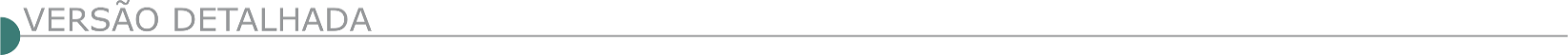 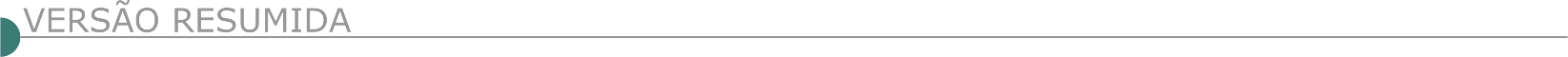 ESTADO DE MINAS GERAISCONSÓRCIO INTERMUNICIPAL DE SAÚDE E SERVIÇOS DO ALTO DO RIO PARÁ - PREGÃO PRESENCIAL Nº 14/2023Objeto: Contratação de empresa para prestação de serviços de conservação de estradas rurais, vicinais e vias públicas, buscando atender aos municípios que integram o Cispará. Abertura: 29/06/2023 às 09:00 horas. Informações e edital: Rua Sacramento, 375, Centro, CEP 35.660-001, Pará de Minas/MG, Telefone (37) 3231-3700, e-mail: licitacao@cispara.mg.gov.br, site www.cispara.mg.gov.br.PREFEITURA MUNICIPAL DE ANDRELÂNDIA - PREGÃO PRESENCIAL N° 024/2023Objeto: Reforma (pintura) do PSF I, no município de Andrelândia. Entrega de Envelopes e Sessão Pública dia 29/06/2023. Horário: 09:00 horas. O edital está disponível no site https://andrelandia.mg.gov.br/. Informações (35) 3325-1432 e e-mail: licitacao2@andrelandia.mg.gov.br.PREFEITURA MUNICIPAL DE ARCEBURGO - PREGÃO ELETRÔNICO Nº 027/2023Objeto: Execução de serviço de operação tapa buraco em C.B.U.Q (concreto betuminoso usinado à quente), inclusive fornecimento, transporte e aplicação da massa asfáltica, bem como fornecimento e imprimação de ligante RR-2C em diversas vias públicas do Município. A abertura da sessão pública para o julgamento dos envelopes de proposta e documentação está prevista para o dia 06 de julho de 2023, às 08:50 horas. O Edital estará disponível para os interessados a partir desta data no site oficial do Município www.arceburgo.mg.gov.br. PREFEITURA MUNICIPAL DE ARAGUARI - TOMADA DE PREÇOS Nº 004/2023Objeto: Construção da Praça São Sebastião, No Município De Araguari - MG. Os envelopes contendo os documentos de habilitação e proposta deverão ser entregues até às 13:30 horas do dia 11 de julho de 2023, sendo que a abertura dos envelopes será realizada no mesmo dia e horário. As empresas interessadas em participar desta licitação poderão vistoriar o local onde será executada a obra/serviço, mediante agendamento, em dias úteis e respeitado o horário do expediente normal da PMA, até o dia 10 de julho de 2023. Os horários estabelecidos neste Edital respeitarão o Horário Oficial de Brasília - DF. Mais informações pelo telefone: (34) 3690-3280.PREFEITURA MUNICIPAL DE BELA VISTA DE MINASCONCORRÊNCIA ELETRÔNICA Nº 10/2023Objeto: Constitui objeto desta concorrência é Calçamento, Rede de escoto e drenagem pluvial na Rua Matilde Rosa da Silva, no bairro de Lages, no município de Bela Vista de Minas/MG. Data: até as 07:59 horas do dia 31/07/2023. Início da sessão e disputa de preços: 31/07/2023 às 08:00 horas. Local: portal AMM LICITA https://ammlicita.org.br/. Telefone de contato: (31) 3853-1271/1272. Obtenção do edital: www.belavistademinas.mg.gov.br. CONCORRÊNCIA ELETRÔNICA Nº 9/2023Objeto: Reforma e ampliação da Escola Municipal Sebastião Francisco de Ávila, no município de Bela Vista de Minas/MG. Data: até as 07:59 horas do dia 26/07/2023. Início da sessão e disputa de preços: 26/07/2023 às 08:00 horas. Referência de tempo: horário de Brasília. Local: portal AMM LICITA https://ammlicita.org.br/.Telefone de contato: (31) 3853-1271/1272. Obtenção do edital: www.belavistademinas.mg.gov.br.PREFEITURA MUNICIPAL DE BIAS FORTES - TOMADA DE PREÇO Nº 002/2023Objeto: Execução de obra de Reforma da Unidade Básica de Saúde Dr. Ranulpho de Nogueira da Silva até as 13:00 horas, do dia 05/07/2023. As informações sobre o edital estão à disposição dos interessados com a CPL, à Celso Sul Ferreira, 40 – Centro - Bias Fortes/MG, através do telefone: (32) 3344-1323 ou no e-mail pmbflicita@gmail.com.PREFEITURA MUNICIPAL DE BONFIMTOMADA DE PREÇOS Nº 005/2023Objeto: Restauração e revitalização dos elementos arquitetônicos e bens integrados e artísticos das Capelas dos Passos da Paixão de Cristo pertencentes ao Patrimônio Histórico do munícipio de Bonfim/MG. Data: 05/07/2023, às 10:00 horas. Informações e edital na prefeitura de Bonfim, com sede na Av. Gov. Benedito Valadares, 170, Centro. Telefax: (31) 3576-1318, e-mail licitabonfim@yahoo.com.br e site www.prefeiturabonfim.mg.gov.br.RETIFICAÇÃO - TOMADA DE PREÇOS Nº 006/20233Objeto: Prestação de serviços de pavimentação asfáltica em concreto betuminoso usinado a quente (CBUQ) em via pública no Município de Bonfim. No preambulo do edital onde consta a data de abertura 22/06/2023, às 13h30min - leia-se 20/06/2023, às 13:30 horas. Informações e edital na Prefeitura de Bonfim, com sede na Av. Gov. Benedito Valadares, 170, Centro, telefax: (31) 3576-1318. E-Mail licitabonfim@yahoo.com.br e site www.prefeiturabonfim.mg.gov.br.PREFEITURA MUNICIPAL DE CAMBUQUIRA - TOMADA DE PREÇOS Nº 7/2023Objeto: Reforma do prédio do quartel localizado na Av. Francisco Lemos S/N, Bairro Estação, município de Cambuquira, MG. Data para recebimento e abertura dos envelopes de habilitação: 05/07/2023 às 10:00 horas. Data para abertura dos envelopes de proposta: 12/07/2023 às 10:00 horas. Data para visita técnica não obrigatória: de 29/06/2023, 30/06/2023 e 03/07/2023 com início às 13:00min. O edital poderá ser baixado no endereço eletrônico https://cambuquira.mg.gov.br/.PREFEITURA MUNICIPAL DE CAMPANÁRIO - TOMADA DE PREÇOS Nº 001/2023Objeto: Construção de ponte em estrutura mista de concreto (vão livre 12m). Julgamento: 05/07/23 às 13:00 horas. Compras e Licitações (33) 3513-1200, licitacao@campanario.mg.gov.br.PREFEITURA MUNICIPAL DE CAMPANHA - CONCORRÊNCIA Nº 3/2023Objeto: Execução por preço unitário com aplicação total de material e mão de obra destinados a obra de requalificação do canteiro central da avenida dois de outubro Chapada. Data de abertura: 20/07/2023 às 14:00 horas estimado R$ 459.288,52, site: www.campanha.mg.gov.br ou Rua Dr. Brandão n° 59 - Centro - Campanha - MG, Cep 37400-000 - Telefone: (35) 3261- 1059.PREFEITURA MUNICIPAL DE CAMPOS GERAIS - TOMADA DE PREÇOS Nº 07/23Objeto: Pavimentação asfáltica em CBUQ e sinalização viária, protocolo até o dia 06/07/2023 as 13:00 horas. Informações pelo telefone (35) 38531436/2713, na secretaria municipal de compras e licitações, R. N. Sra do Carmo, 131, nesta. Edital http://www.camposgerais.mg.gov.br. PREFEITURA MUNICIPAL DE CARVALHÓPOLIS - CIDERSU - CONSÓRCIO INTERMUNICIPAL PARA O DESENVOLVIMENTO REGIONAL SUSTENTÁVEL - PREGÃO PRESENCIAL Nº04/2023Objeto: Manutenção dos prédios públicos dos municípios que compõem o consórcio CIDERSU. Abertura dia 30/06/2023, às 14:00 horas. Os interessados poderão retirar o Edital e obter informações na sede do CIDERSU ou através do endereço eletrônico: http://www.cidersu.mg.gov.br.PREFEITURA MUNICIPAL DE CRUCILÂNDIA - TOMADA DE PREÇO Nº 5/2023Objeto: Reconstrução de ponte de concreto, metálica no povoado de Campestre de Baixo, localizado no Município de Crucilândia/MG. Data abertura 06/07/2023 as 11:00 horas. Maiores informações: (31) 3574-1260 - S. Licitação, Av. Ernesto Antunes da Cunha, 67, Centro, Crucilândia/MG. E-mail: deptocompras@prefeituradecrucilandia.mg.gov.br.PREFEITURA MUNICIPAL DE ESTRELA DALVATOMADA DE PREÇOS Nº 001/2023Objeto: Execução de obras de construção de Alas Em Concreto Armado para assentamento de bueiros ARMCO em 3 pontes localizadas na Zona Rural do município. Abertura às 08:00 horas do dia 07/07/2023 em sua sede. O Edital em inteiro teor e posteriores avisos e resultados estarão à disposição a partir do dia 16/06/2023, pelo site www.estreladalva.mg.gov.br. Maiores informações, através do telefone (32) 3464-1181, ramal 203.TOMADA DE PREÇOS Nº 002/2023Objeto: Execução de obras de pavimentação e drenagem pluvial em trecho da Rua Prudente Arino dos Reis Junqueira, localizadas no Bairro Deputado Federal Juarez Antunes, no município de Estrela Dalva/MG. Abertura às 08:00 horas do dia 12/07/2023 em sua sede. O Edital em inteiro teor e posteriores avisos e resultados estarão à disposição a partir do dia 16/06/2023, pelo site www.estreladalva.mg.gov.br. Maiores informações, através do telefone (32) 3464-1181, ramal 203.PREFEITURA MUNICIPAL DE FORTUNA DE MINAS - TOMADA DE PREÇO 05/2023 Objeto: Execução de Avaliação, Projeto e Dimensionamento da EEEB, Estação Elevatória de Esgoto Bruto e do Sistema de Emissários final e da ETE, Estação de Tratamento de Efluentes Sanitários. Sessão de recebimento dos envelopes 04/07/2023 com protocolo até às 09:00 horas, na Prefeitura. O edital e seus anexos estão à disposição dos interessados na Av. Renato Azeredo, 210, Centro, para consulta, gratuitamente através do e-mail: licitacao@fortunademinas.mg.gov.br, e pelo site www.fortunademinas.mg.gov.br Informações pelo (31) 3716-7111 ou 3716-7138.PREFEITURA MUNICIPAL DE GOVERNADOR VALADARES - TOMADA DE PREÇO Nº 015/2021Objeto:  Execução das obras de ampliação, modificação e recuperação da quadra de esportes do assentamento Oziel Alves Pereira, localizada no Bairro Santa Paula, no município de Governador Valada- res/MG. Nova sessão foi agendada. Os interessados poderão obter o edital, através do site www.valadares.mg.gov.br. Informações: Rua Marechal Floriano n. 905, centro, 3º andar, na sala da comissão permanente de licitação, ou pelo e-mail cpl@valadares.mg.gov.br. Data limite para a entrega dos envelopes: 07 de julho de 2023 às 14:00.PREFEITURA MUNICIPAL DE GUANHÃES - TOMADA DE PREÇOS Nº 015/2022Objeto:  Realização da Reforma e Ampliação do Mercado Municipal Prefeito Jovino de Barros no Município de Guanhães. Data da Sessão: 06/07/2023 às 09:00 horas. Maiores informações no Setor de Licitação, na sede da Prefeitura Municipal de Guanhães ou pelo telefone (33) 3421-1501, das 13:30 às 17:00 horas, e ainda pelo e-mail licitacoes@guanhaes.mg.gov.br ou no site www.guanhaes.mg.gov.brPREFEITURA MUNICIPAL DE ITURAMA - TOMADA DE PREÇOS Nº 02/2023Objeto: Reforma e adequação do prédio onde será instalado a Unidade de Saúde do Bairro Antônio Bráulio e do CAO. Data, hora de abertura dos Envelopes: 04 de julho de 2023, às 09:00 horas. Local de retirada do edital: www.iturama.mg.gov.br. Informações: Comissão Permanente de Licitação, Av. Alexandrita, nº 1.314, Jd. Eldorado, CEP 38280-000, Iturama/MG, ou pelo e-mail licitacao@iturama.mg.gov.br.PREFEITURA MUNICIPAL DE LAGOA DOURADA – TOMADA DE PREÇOS Nº 07/2023Objeto: Contratação de empresa para calçamento de morros em alvenaria poliédrica. A sessão de habilitação será às 09:30 horas do dia 05/07/2023. Edital disponível www.lagoadourada.mg.gov.br.PREFEITURA MUNICIPAL DE MARLIÉRIA - TOMADA DE PREÇOS Nº 001/2023Objeto: Prestação de serviços de pavimentação em asfalto CBUQ, nas Ruas Alípio Moreira Quintão, Mercedes Maria, Rafael Moreira Silva, Felix de Castro, Av. Babilônia, acesso a área de eventos e recomposição de pavimento de vala de drenagem, no Município de Marliéria/MG, que fará realizar à Praça J.K, 106 - Centro, dia 07/07/2023 às 13:00 horas. O Edital e seus anexos estarão à disposição dos interessados no site: http://www.marlieria.mg.gov.br/conteudo/licitacoes.asp. Informações através do e-mail: licitacao@marlieria.mg.gov.br ou telefone (38) 44-1160.PREFEITURA MUNICIPAL DE MATEUS LEMETOMADA DE PREÇOS 03/2023Objeto: Execução do recapeamento da rua Miguel Alves Diniz, no município de Mateus Leme. A abertura está prevista para o dia 21/07/2023, às 09:30 horas. Cópias do Edital poderão ser adquiridas até o dia 20/07/2023, na Sede da Prefeitura, localizada à Rua Pereira Guimarães, nº 08, Centro, Assessoria de Licitações e Contratos, no horário de 08:00 às 16:00h. ao preço de R$ 10,00 ou gratuitamente pelo site www.mateusleme.mg.gov.br. Outras informações pelo telefone (31) 3537- 5805. TOMADA DE PREÇOS 02/2022 Objeto: Serviço de contenção e drenagem da Escola Municipal do Bairro Central. A abertura está prevista para o dia 24/07/2023, às 09:30 horas. Cópias do Edital poderão ser adquiridas até o dia 21/07/2023, na Sede da Prefeitura, localizada à Rua Pereira Guimarães, nº 08, Centro, Assessoria de Licitações e Contratos, no horário de 08:00 às 16:00 horas. Ao preço de R$ 10,00 ou gratuitamente pelo site www.mateusleme.mg.gov.br. Outras informações pelo telefone (31) 3537-5805.PREFEITURA MUNICIPAL DE NOVA PORTEIRINHA - TOMADA DE PREÇO Nº 003/2023Objeto: Construção de quadra de futebol society em grama sintética, na comunidade de furado de oliveira, zona rural do Município De Nova Porteirinha/MG. Credenciamento: 06/07/2023 às 09:00 horas, Abertura 06/07/2023 às 09:15 horas, Cadastramento: das 12:00 às 17:00 horas do dia 16/06/2023 até o dia 03/07/2023. Interessados manter contato (38) 3220-9961 ou diretamente na sede do município, na Av. Tancredo de Almeida Neves, 260, Centro, Nova Porteirinha.PREFEITURA MUNICIPAL DE OURO PRETO - TOMADA DE PREÇO Nº DÇº09/2023Objeto: Instalação de elevador e execução de serviços de engenharia no Terminal Rodoviário 8 de Julho, localizado à Rua Padre Rolim, nº 16, Ouro Preto/MG. Protocolo dos envelopes de habilitação e proposta de preços até às 08:30 horas do dia 05/07/2023, início da sessão dia 05/07/2023 às 09:00 horas. Edital no site www.ouropreto.mg.gov.br, link licitações. Informações:(31) 3559-3301.PREFEITURA MUNICIPAL DE PARÁ DE MINAS - CISPARÁ - CONSÓRCIO INTERMUNICIPAL DE SAÚDE DO ALTO DO RIO PARÁ - PREGÃO PRESENCIAL 14/2023Objeto: Conservação de estradas rurais, vicinais e vias públicas, buscando atender aos municípios que integram o Cispará. Abertura: 29/06/2023 às 09:00 horas. Informações e edital: Rua Sacramento, 375, Centro, CEP 35.660-001, Pará de Minas/ MG, Telefone (37) 3231-3700, e-mail: licitacao@cispara.mg.gov.br, site www.cispara.mg.gov.br.PREFEITURA MUNICIPAL DE PASSOS - CONCORRÊNCIA Nº 009/2023Objeto: Execução da construção do hospital veterinário e centro de acolhimento temporário e adoção. O recebimento e a abertura dos envelopes será às 09:00 horas do dia 25/07/2023. O Edital poderá ser adquirido no site http://passosportaltransparencia.portalfacil.com.br/.PREFEITURA MUNICIPAL DE PEÇANHA - PREGÃO PRESENCIAL 23/2023Objeto: Serviços de demarcação viária e sinalização horizontal e vertical. Data Abertura: 29/06/2023 às 09:00 horas. Local: Sede da Prefeitura. Edital: www.pecanha.mg.gov.br ou no E-mail: licitapecanha@gmail.com. Telefone: (33) 3411-2572.PREFEITURA MUNICIPAL DE PIUMHICONCORRÊNCIA Nº06/2023Objeto: Execução dos serviços de reforma e manutenção das Unidades Básicas de Saúde (UBS) no Município de Piumhi/MG. A data final para protocolização dos envelopes será até às 14:30 horas do dia 03/08/2023 e o início da sessão às 15:00 horas da mesma data. Informações através do site: http://prefeiturapiumhi.mg.gov.br/editais/, ou na sede da Prefeitura de 8:00 às 16:00 horas, pelo telefone (37)3371-9222.CONCORRÊNCIA Nº07/2023Execução da obra de construção e urbanização de praça situada na Quadra entre as Ruas Arte de Almada Alvim, Dr. José Poppe e Américo Arantes, neste Município de Piumhi/MG. A data final para protocolização dos envelopes será até às 08:30 horas do dia 04/08/2023 e o início da sessão às 09:00 horas da mesma data. Informações através do site: http://prefeiturapiumhi.mg.gov.br/editais/, ou na sede da Prefeitura de 8:00 às 16:00 horas, pelo telefone (37)3371- 9222.PREFEITURA MUNICIPAL DE PORTEIRINHA - TOMADA DE PREÇO Nº 13/2023Objeto: Obra de ação de manutenção, conservação, reparação e adaptação com preservação das características originais da Unidade Básica de Saúde do Eldorado. Dia da Licitação: 04/07/2023 às 08:00 horas. Local: Praça Presidente Vargas, 01 – Centro, Porteirinha/MG. Edital disponível no setor de licitação da prefeitura e no site: www.porteirinha.mg.gov.br. Informações pelo e-mail: licitacao@porteirinha.mg.gov.br ou pelo telefone: (38) 3831-1297.PREFEITURA MUNICIPAL DE SANTA MARIA DO SALTO - TOMADA DE PREÇO Nº 002/2023Objeto: Execução das obras de pavimentação em bloquetes sextavados nas Ruas Beira Rio, Porto Alegre, Santa Izabel e Travessa da Bahia no Distrito de Talismã neste município. Data de abertura 03/07/2023, às 09:00 horas. Demais informações à disposição na sala de Licitações na Pça Aurelina Mota Santos nº. 218 – Centro Santa Maria do Salto MG CEP 39.928000, licitacaostmaria@gmail.com, site https://www.santamariadosalto.mg.gov.br.PREFEITURA MUNICIPAL DE SÃO FÉLIX DE MINAS - TOMADA DE PREÇOS N° 09/2023Objeto: Construção de unidade de triagem e compostagem de resíduos sólidos urbanos no Município de São Félix de Minas/ MG. A abertura será dia 05/07/2023, às 09:00 horas, na sede da Pref. R. Frei Inocêncio, 236, Centro. Informações sobre o edital nos dias 19/06/2023 à 05/07/2023, das 08:00 às 11:00 horas e de 12:30 às 16:00 horas ou pelo telefone: (33) 3246-9106, licitacao@saofelixdeminas.mg.gov.br.PREFEITURA MUNICIPAL DE SÃO GONÇALO DO RIO ABAIXO TOMADA DE PREÇOS Nº 02/2022Objeto: Reforma e ampliação do Centro de Educação Infantil José Alencar em São Gonçalo do Rio Abaixo/MG, a CPL informa que decide pela convocação dos licitantes HABILITADOS para comparecer à Secretaria Municipal de Administração às 09:00 horas do dia 21/06/2023 para abertura do envelope 02.REMARCAÇÃO - TOMADA DE PREÇOS Nº 10/2023Objeto: Execução de drenagens no município de São Gonçalo do Rio Abaixo/MG. A CPL informa que em 15/06/2023 às 09:00 horas foi realizada a Abertura do certame, mas o mesmo restou-se deserto, conforme Ata de Reunião Deserta. Diante de tal situação decide-se pela remarcação do presente certame. As propostas deverão ser entregues até às 09:00 horas do dia 06/07/2023. A abertura dos envelopes será realizada, a partir das 09:00 horas, no mesmo dia e local no Setor de Licitações da Prefeitura Municipal – Rua Henriqueta Rubim, N.º 27 – Centro – S.G.R.A. O Edital completo poderá ser obtido no site http://www.saogoncalo.mg.gov.br/licitacoes.PREFEITURA MUNICIPAL DE SÃO JOSÉ DA LAPACONCORRÊNCIA PÚBLICA Nº 004/2023Objeto: Prestação de Serviço de Revitalização, Urbanização e Sinalização de Vias Públicas, agendada para o dia 20/07/2023 ás 10:00 horas. Informações e cópia do edital completo no site www.saojosedalapa.mg.gov.br.TOMADA DE PREÇOS Nº 004/2023Objeto: Prestação de Serviço de Reforma da Creche Vovó Matilde, situada no bairro Dom Pedro I, em São José da Lapa/MG”, agendada para o dia 11/07/2023 a partir das 10:00 horas. Informações e cópia do edital completo no site www.saojosedalapa.mg.gov.br.PREFEITURA MUNICIPAL DE SEM-PEIXE - TOMADA DE PREÇO 006/2023Objeto: Execução de obras de reforma dos postos de saúde central e de São Bartolomeu de Sem Peixe. Para mais informações: Sala de Licitações, Prefeitura Municipal de Sem Peixe, Rua José Antônio Nascimento, nº 440-B, Centro – CEP 35.441-000, telefone (31) 3857-5158. Edital disponível de segunda a sexta-feira, das 08:00 às 11:00 e de 12:30 às 17:00 horas na sede da Prefeitura Municipal.PREFEITURA MUNICIPAL DE SIMONÉSIA - TOMADA DE PREÇOS Nº 5/2023Objeto: Construção de Praça, na Comunidade São Vicente, Zona Rural do Município de Simonésia/MG. Entrega dos envelopes: até o dia 04/07/2023 as 08:50 horas. Abertura: 04/07/2023 às 09:00 horas. O Edital e seus anexos encontram-se disponíveis no Site: www.simonesia.mg.gov.br. Informações pelo Telefone: (33) 3336-1235, no horário de 08:00 às 11:00 horas e 13:00 às 17:00 horas ou pelo e-mail: licitacao@simonesia.mg.gov.br, ou pessoalmente na sede da Prefeitura Municipal de Simonésia/MG.PREFEITURA MUNICIPAL DE SOLEDADE DE MINAS - TOMADA DE PREÇO Nº 04/2023Objeto: Contratação de Empresa para Manutenção dos postos de saúde da zona rural do Munícipio de Soledade de Minas-MG, nos bairros da Conquista, Mato Dentro, Marimbondo e Paiol. Entrega dos Envelopes: até às 13:00 horas do dia 04 de julho de 2023. Abertura dos Envelopes: Às 13:00 horas do dia 04 de julho de 2023. O edital desta licitação estará disponível aos interessados na sede da Prefeitura Municipal de Soledade de Minas-MG, na Rua Manoel Guimarães snº – Centro – Soledade de Minas/MG, e poderá ser solicitado também através dos telefones: (35) 99258-1257 / 99150- 8463, e e-mails licitacao@soledadedeminas.mg.gov.br, no horário de 12:00 ás 17:00 horas.PREFEITURA MUNICIPAL DE TRÊS CORAÇÕES - TOMADA DE PREÇO: Nº 005/2023Objeto: Construção de via urbana ligando o Bairro São Conrado Ao Bairro Jardim Europa II. O município de três corações, prefeitura municipal de três corações, com sede na av. Brasil, n.º 225, bairro jardim américa, cep 37.410-900. Data de abertura dos envelopes: dia 05 de julho de 2023, as 09:30 horas. Endereço: av. Brasil, n.º 225 – Jardim América. O edital completo, seus anexos, impugnações, recursos, decisões e demais atos deverão ser acompanhados pelos interessados para ciência através do site www.trescoracoes.mg.gov.br ou no departamento de licitação das 09:00 às 11:00 e das 13:00 às 17:00 horas.PREFEITURA MUNICIPAL DE UBERLÂNDIA - CONCORRÊNCIA PÚBLICA Nº 271/2023Objeto: Prestação de serviços de reforma e ampliação e cobertura de quadra poliesportiva da Escola Municipal de Ensino Fundamental Boa Vista, situada à Rua Joaquim Ferreira Rodrigues, nº 460 - Bairro Tocantins, em Uberlândia/MG. O Edital encontra-se à disposição na Diretoria de Compras, na Av. Anselmo Alves dos Santos, nº. 600, bairro Santa Mônica, Uberlândia/MG, telefone 34-3239-2488, das 12:00 às 17:00 horas, bem como, disponível no site www.uberlandia.mg.gov.br. Entrega dos Envelopes e Sessão Pública para abertura no dia 25/07/2023 às 13:00 horas na Prefeitura Municipal de Uberlândia, situada na Av. Anselmo Alves dos Santos, nº 600, bloco II, 3º pavimento, bairro Santa Mônica, CEP 38.408-150. Uberlândia/MG, 16 de junho de 2023. *Documento assinado, nos termos da delegação de poderes conferida pela Portaria nº 647, de 1º de junho de 2023, de forma eletrônica, conforme certificação digital. BRASÍLIADIRETORIA DE ADMINISTRAÇÃO E FINANÇAS - RDC ELETRÔNICO Objeto: Elaboração dos projetos básico e executivo e execução das obras e demais operações necessárias e suficientes para a construção da segunda ponte internacional sobre o Rio Jaguarão, ligando o Brasil (Jaguarão) e o Uruguai (Rio Branco), inclusive o acesso do lado brasileiro e a Aduana Brasileira, na Rodovia BR-116/RS. Edital e informações: O Edital estará disponível na data provável de 31/08/2023 no DNIT - Coordenação-Geral de Cadastro e Licitações no endereço: SAN, Quadra 03 Bloco "A" - Mezanino Sul - Brasília/DF - Telefone: (61) 3315-4156 ou por meio do site: www.dnit.gov.br ou www.comprasnet.gov.br. A divulgação do edital, na data prevista acima, está condicionada à análise da Minuta do Edital e da Minuta do Contrato pela Procuradoria Federal Especializada, e à aprovação da licitação pela Diretoria Colegiada do DNIT.ESTADO DO CEARÁCASA CIVIL - CONCORRÊNCIA PÚBLICA NACIONAL Nº20220001Objeto: Execução das obras de construção da Barragem Jucá, no município de Parambu, no Estado do Ceará. Endereço e data da sessão para recebimento e abertura dos envelopes: Avenida Dr. José Martins Rodrigues, 150 - Edson Queiroz, no dia 20 de julho de 2023 às 9:00 horas. O Adendo 05 e seu anexo encontram-se disponibilizados no site www.seplag.ce.gov.br ou na Central de Licitações do Estado do Ceará (endereço acima), munido de um pen drive.ESTADO MATO GROSSO DNIT - SUPERINTENDÊNCIA REGIONAL EM MATO GROSSO - PREGÃO ELETRÔNICO Nº 244/2023Objeto: Execução de Serviços de Manutenção (Conservação/Recuperação) na Rodovia BR-364/MT, Trecho: Entr. MT-100(A) (Div. GO/MT) (Alto Araguaia) - Entr. BR-174(B) (Div. MT/RO), Subtrecho: Entr. MT-461(A) - Entr. BR-163(A), Segmento: km 112,90 ao km 201,27, Extensão: 88,37 km, Código SNV: 364BMT0625 - 364BMT0645 (Versão 202204A), conforme condições, quantidades, exigências e especificações estabelecidas no Edital e seus Anexos. Edital: 19/06/2023 das 08:00 às 12:00 horas e das 13:30 às 17:30 horas. Endereço: Rua 13 de Junho, 1296, Centro Sul - Cuiabá/MT ou https://www.gov.br/compras/edital/393020-5-00244-2023. Entrega das Propostas: a partir de 19/06/2023 às 08:00 horas no site www.gov.br/compras. Abertura das Propostas: 29/06/2023 às 15:00 horas no site www.gov.br/compras.ESTADO DO PARANÁSANEPAR - LICITAÇÃO ELETRÔNICA Nº 171/23Objeto: Execução de obra para melhoria do sistema de abastecimento de agua do Município De Cerro Azul - PR, destacando-se estação de tratamento de agua, reservatório, adutora e rede de distribuição, com fornecimento de materiais, conforme detalhado nos anexos do edital. Disponibilidade: 20/06/2023 a 21/08/2023. Protocolo das Propostas: 22/08/2023 às 09:00 horas. Abertura: 22/08/2023 às 10:00 horas. Informações: 	Os Elementos estarão à disposição para consulta na Sanepar – USAQ, rua Engenheiros Rebouças 1376 – Curitiba – Paraná, das 08:15 às 11:45 horas e das 13:30 às 17:15 horas, de segunda a sexta-feira, até o dia anterior à data de abertura e também para aquisição mediante o recolhimento das custas junto à Tesouraria da Unidade de Serviços de Finanças, situada no mesmo endereço, cujo horário de atendimento é das 09:00 às 11:45 horas e das 13:30 às 16:00 horas.   O edital e as informações relacionadas ao processo poderão ser obtidos diretamente no site do Banco do Brasil - Licitação Eletrônica ou através do link abaixo (download de documentos).ESTADO DO RIO DE JANEIROPETROBRAS - PETROBRÁS TRANSPORTE S/A - AVISO DE LICITAÇÃO Nº 7004080056Objeto: Serviços de suporte técnico de engenharia às atividades no âmbito da unidade operacional de São Paulo - litoral Abertura das propostas: 07/07/2023 às 12:00 horas. A consulta ao edital e o processamento da licitação serão realizados no portal www.petronect.com.br.ESTADO DE RONDÔNIASEST - SERVIÇO NACIONAL DE APRENDIZAGEM DO TRANSPORTE - CONCORRÊNCIA Nº 11/2023 Execução da Obra de Construção da Unidade Operacional de Tipologia CN do SEST e SENAT em Porto Velho/RO. O recebimento dos envelopes contendo a proposta comercial e a documentação de habilitação será no dia 04/07/2023, das 10:00 às 10:30 horas. Para acesso ao edital e demais informações, os interessados deverão acessar o endereço https://www.sestsenat.org.br/ecompras/saiba-como-participar-das-licitacoes-do-sestsenat. Maiores informações: concorrencia@sestsenat.org.br.- PUBLICIDADE -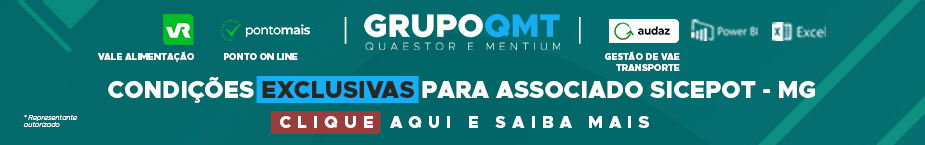 - PUBLICIDADE -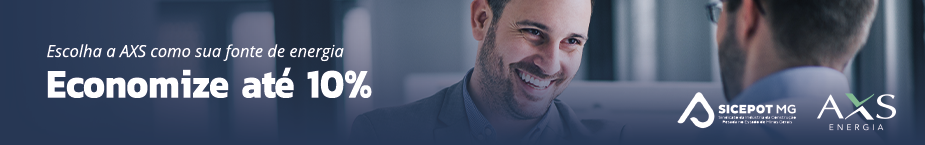 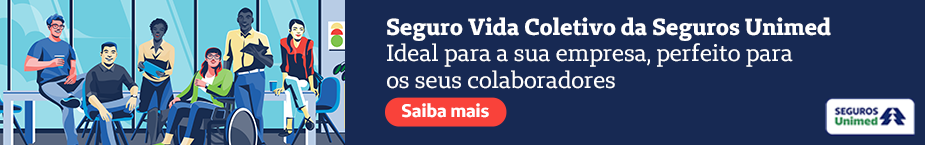 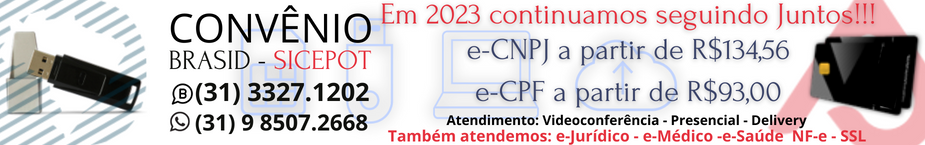 ÓRGÃO LICITANTE: DNIT -  MINISTÉRIO DA INFRAESTRUTURA - DEPARTAMENTO NACIONAL DE INFRAESTRUTURA DE TRANSPORTES ÓRGÃO LICITANTE: DNIT -  MINISTÉRIO DA INFRAESTRUTURA - DEPARTAMENTO NACIONAL DE INFRAESTRUTURA DE TRANSPORTES ÓRGÃO LICITANTE: DNIT -  MINISTÉRIO DA INFRAESTRUTURA - DEPARTAMENTO NACIONAL DE INFRAESTRUTURA DE TRANSPORTES EDITAL: PREGÃO ELETRÔNICO Nº 246/23EDITAL: PREGÃO ELETRÔNICO Nº 246/23Endereço: Rua Martim de Carvalho, nº 635 – 4º andar – Bairro: Santo Agostinho - Belo Horizonte – MG, fone nº (31) 3057-1551, fax (31) 3057-1550 - CEP: 30.190-094 http://www.dnit.gov.br - E-mail: pregoeiro.sremg@dnit.gov.br. Endereço: Www.dnit.gov.br - Belo Horizonte (MG) - Telefone: (61) 96412290 Endereço: Rua Martim de Carvalho, nº 635 – 4º andar – Bairro: Santo Agostinho - Belo Horizonte – MG, fone nº (31) 3057-1551, fax (31) 3057-1550 - CEP: 30.190-094 http://www.dnit.gov.br - E-mail: pregoeiro.sremg@dnit.gov.br. Endereço: Www.dnit.gov.br - Belo Horizonte (MG) - Telefone: (61) 96412290 Endereço: Rua Martim de Carvalho, nº 635 – 4º andar – Bairro: Santo Agostinho - Belo Horizonte – MG, fone nº (31) 3057-1551, fax (31) 3057-1550 - CEP: 30.190-094 http://www.dnit.gov.br - E-mail: pregoeiro.sremg@dnit.gov.br. Endereço: Www.dnit.gov.br - Belo Horizonte (MG) - Telefone: (61) 96412290 Endereço: Rua Martim de Carvalho, nº 635 – 4º andar – Bairro: Santo Agostinho - Belo Horizonte – MG, fone nº (31) 3057-1551, fax (31) 3057-1550 - CEP: 30.190-094 http://www.dnit.gov.br - E-mail: pregoeiro.sremg@dnit.gov.br. Endereço: Www.dnit.gov.br - Belo Horizonte (MG) - Telefone: (61) 96412290 Endereço: Rua Martim de Carvalho, nº 635 – 4º andar – Bairro: Santo Agostinho - Belo Horizonte – MG, fone nº (31) 3057-1551, fax (31) 3057-1550 - CEP: 30.190-094 http://www.dnit.gov.br - E-mail: pregoeiro.sremg@dnit.gov.br. Endereço: Www.dnit.gov.br - Belo Horizonte (MG) - Telefone: (61) 96412290 OBJETO: Contratação empresa para execução dos serviços necessários de manutenção rodoviária (conservação/recuperação) na rodovia BR-265/MG, Subtrecho 1: Entr. BR-265 - Entr. BR-040 (Contorno de Barbacena); Segmento 1: km 0,0 ao km 5,3; Subtrecho2: Entr. MG-135/338 (Barbacena) - Entr. MG-332 (P/ Nazareno); Segmento 2: km 211,0 ao km 300,3, conforme condições, quantidades e exigências estabelecidas neste Edital e seus anexos.OBJETO: Contratação empresa para execução dos serviços necessários de manutenção rodoviária (conservação/recuperação) na rodovia BR-265/MG, Subtrecho 1: Entr. BR-265 - Entr. BR-040 (Contorno de Barbacena); Segmento 1: km 0,0 ao km 5,3; Subtrecho2: Entr. MG-135/338 (Barbacena) - Entr. MG-332 (P/ Nazareno); Segmento 2: km 211,0 ao km 300,3, conforme condições, quantidades e exigências estabelecidas neste Edital e seus anexos.DATAS: Data da sessão: 29/06/2023Horário: 10:00 hLocal: Portal de Compras do Governo Federal – www.comprasgovernamentais.gov.brDATAS: Data da sessão: 29/06/2023Horário: 10:00 hLocal: Portal de Compras do Governo Federal – www.comprasgovernamentais.gov.brDATAS: Data da sessão: 29/06/2023Horário: 10:00 hLocal: Portal de Compras do Governo Federal – www.comprasgovernamentais.gov.brVALORESVALORESVALORESVALORESVALORESValor Estimado da ObraCapital SocialGarantia de PropostaGarantia de PropostaValor do EditalR$ 28.020.669,66R$  -R$ -CAPACIDADE TÉCNICA: b) Comprovação da Capacidade Técnico - Profissional através de atestados e/ou certidões de capacidade técnica em nome de profissional (is) de nível superior (Engenharia Civil ou equivalente), vinculado (s) permanentemente à empresa e indicado (s) como responsável (is) Técnico (s), por execução dos serviços abaixo relacionados: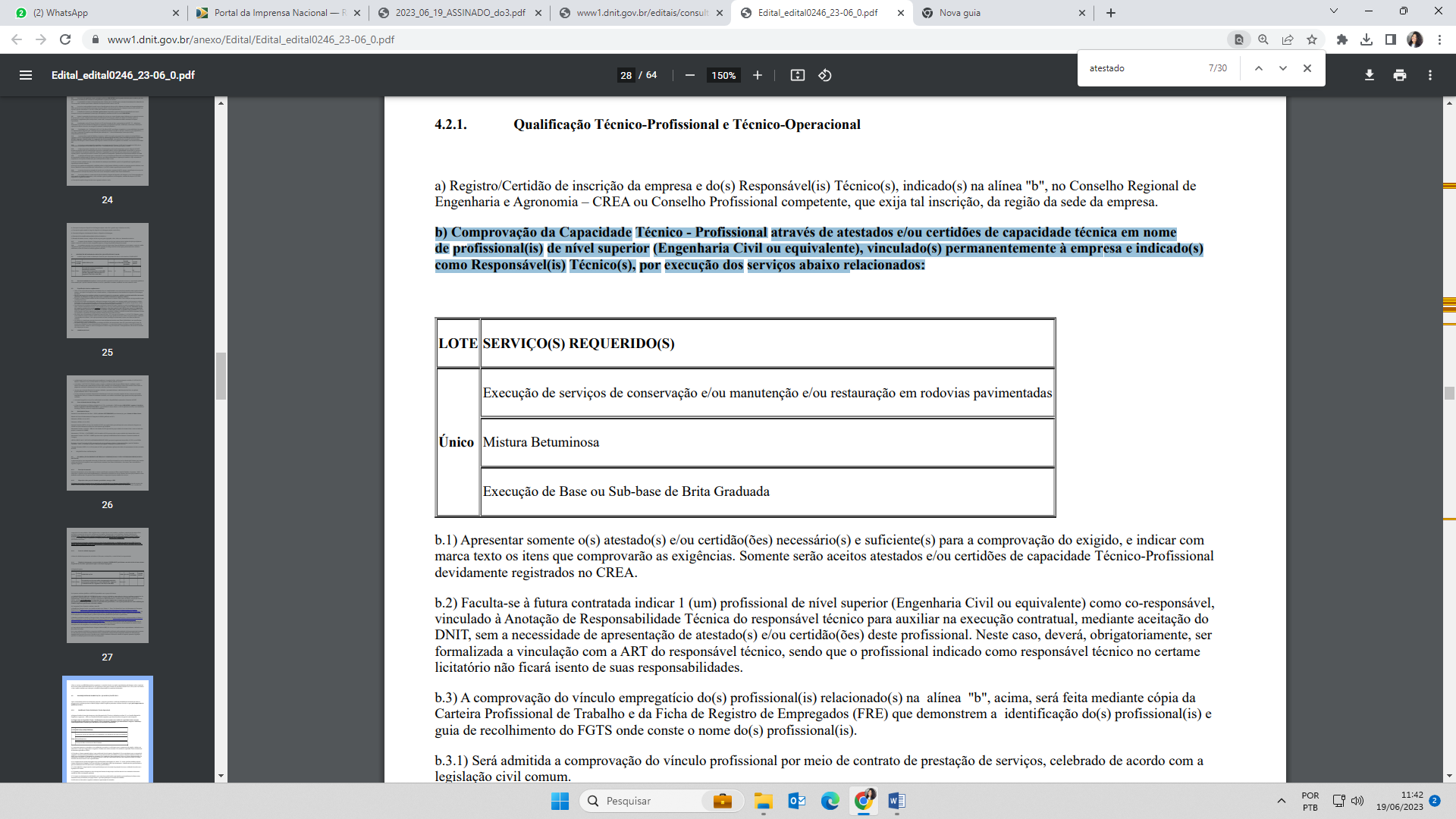 CAPACIDADE TÉCNICA: b) Comprovação da Capacidade Técnico - Profissional através de atestados e/ou certidões de capacidade técnica em nome de profissional (is) de nível superior (Engenharia Civil ou equivalente), vinculado (s) permanentemente à empresa e indicado (s) como responsável (is) Técnico (s), por execução dos serviços abaixo relacionados:CAPACIDADE TÉCNICA: b) Comprovação da Capacidade Técnico - Profissional através de atestados e/ou certidões de capacidade técnica em nome de profissional (is) de nível superior (Engenharia Civil ou equivalente), vinculado (s) permanentemente à empresa e indicado (s) como responsável (is) Técnico (s), por execução dos serviços abaixo relacionados:CAPACIDADE TÉCNICA: b) Comprovação da Capacidade Técnico - Profissional através de atestados e/ou certidões de capacidade técnica em nome de profissional (is) de nível superior (Engenharia Civil ou equivalente), vinculado (s) permanentemente à empresa e indicado (s) como responsável (is) Técnico (s), por execução dos serviços abaixo relacionados:CAPACIDADE TÉCNICA: b) Comprovação da Capacidade Técnico - Profissional através de atestados e/ou certidões de capacidade técnica em nome de profissional (is) de nível superior (Engenharia Civil ou equivalente), vinculado (s) permanentemente à empresa e indicado (s) como responsável (is) Técnico (s), por execução dos serviços abaixo relacionados:CAPACIDADE OPERACIONAL: c) Comprovação da Capacidade Técnico - Operacional da empresa através de certidão e/ou atestado, fornecido (s) por pessoa (s) jurídica (s) de direito público ou privado, a qualquer tempo, para obras rodoviárias de complexidade equivalente ou superior ao do objeto desta licitação, executados pela empresa licitante, e que comprove ter executado as parcelas de maior relevância, de acordo com os itens abaixo, elaborados conforme o disposto na Instrução Normativa DNIT nº 58, de 17 de setembro de 2021: 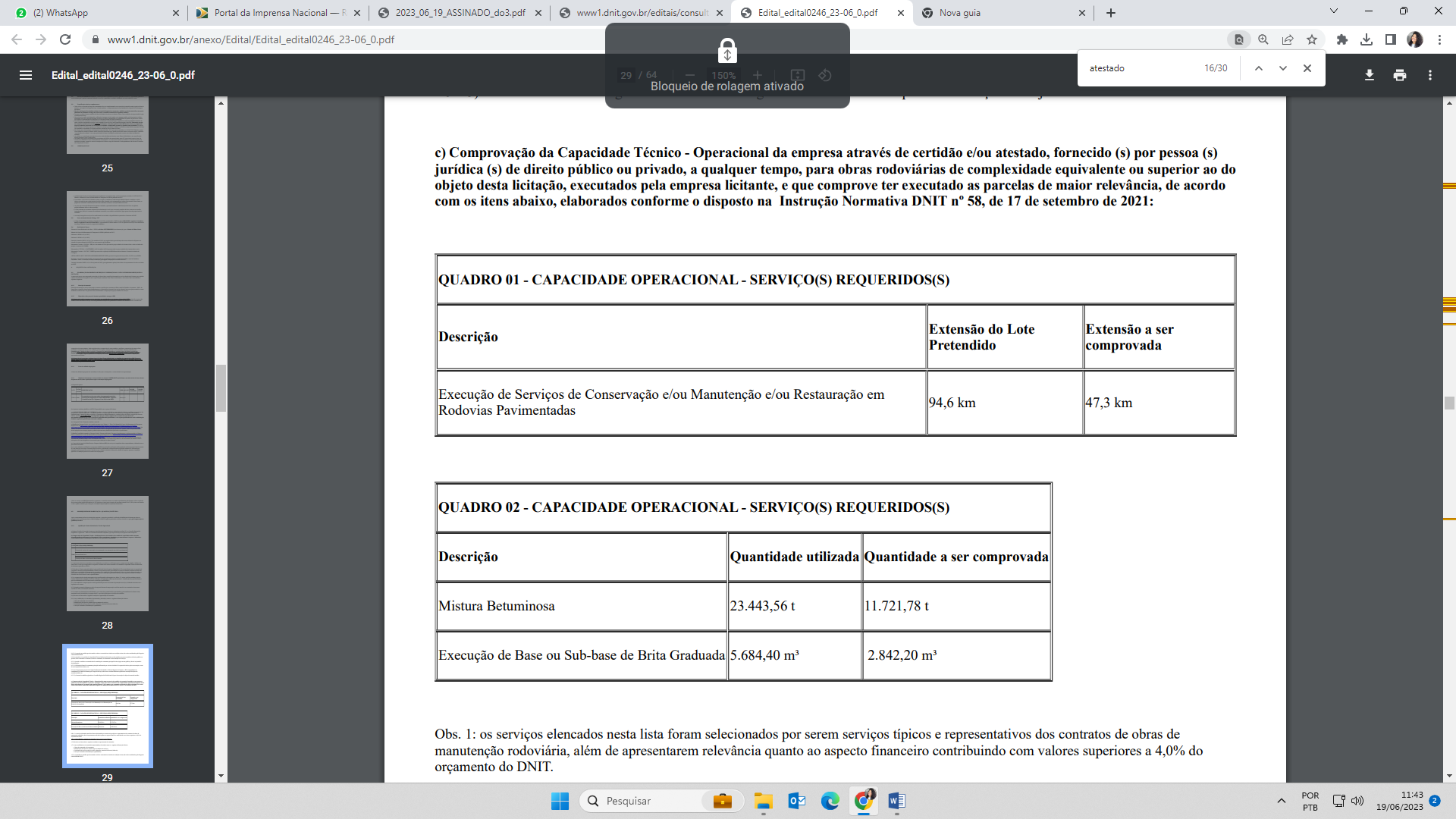 CAPACIDADE OPERACIONAL: c) Comprovação da Capacidade Técnico - Operacional da empresa através de certidão e/ou atestado, fornecido (s) por pessoa (s) jurídica (s) de direito público ou privado, a qualquer tempo, para obras rodoviárias de complexidade equivalente ou superior ao do objeto desta licitação, executados pela empresa licitante, e que comprove ter executado as parcelas de maior relevância, de acordo com os itens abaixo, elaborados conforme o disposto na Instrução Normativa DNIT nº 58, de 17 de setembro de 2021: CAPACIDADE OPERACIONAL: c) Comprovação da Capacidade Técnico - Operacional da empresa através de certidão e/ou atestado, fornecido (s) por pessoa (s) jurídica (s) de direito público ou privado, a qualquer tempo, para obras rodoviárias de complexidade equivalente ou superior ao do objeto desta licitação, executados pela empresa licitante, e que comprove ter executado as parcelas de maior relevância, de acordo com os itens abaixo, elaborados conforme o disposto na Instrução Normativa DNIT nº 58, de 17 de setembro de 2021: CAPACIDADE OPERACIONAL: c) Comprovação da Capacidade Técnico - Operacional da empresa através de certidão e/ou atestado, fornecido (s) por pessoa (s) jurídica (s) de direito público ou privado, a qualquer tempo, para obras rodoviárias de complexidade equivalente ou superior ao do objeto desta licitação, executados pela empresa licitante, e que comprove ter executado as parcelas de maior relevância, de acordo com os itens abaixo, elaborados conforme o disposto na Instrução Normativa DNIT nº 58, de 17 de setembro de 2021: CAPACIDADE OPERACIONAL: c) Comprovação da Capacidade Técnico - Operacional da empresa através de certidão e/ou atestado, fornecido (s) por pessoa (s) jurídica (s) de direito público ou privado, a qualquer tempo, para obras rodoviárias de complexidade equivalente ou superior ao do objeto desta licitação, executados pela empresa licitante, e que comprove ter executado as parcelas de maior relevância, de acordo com os itens abaixo, elaborados conforme o disposto na Instrução Normativa DNIT nº 58, de 17 de setembro de 2021:  ÍNDICES ECONÔMICOS: CONFORME EDITAL.  ÍNDICES ECONÔMICOS: CONFORME EDITAL.  ÍNDICES ECONÔMICOS: CONFORME EDITAL.  ÍNDICES ECONÔMICOS: CONFORME EDITAL.  ÍNDICES ECONÔMICOS: CONFORME EDITAL. OBSERVAÇÕES: Os esclarecimentos de dúvidas quanto ao Edital e seus Anexos, poderão ser solicitados, preferencialmente, via e-mail, ou por correspondência dirigida à COMISSÃO, no Serviço de Cadastro e Licitações da SREMG/DNIT, no seguinte endereço Rua Martim de Carvalho, 635, Bairro: Santo Agostinho, CEP: 30109-094, no serviço de protocolo, nos dias úteis, das 08h00min às 12h00min e das 13h00min às 17h00min, até 5 (cinco) dias úteis anteriores à data fixada para abertura da licitação. E respostas disponível no endereço www.dnit.gov.br.OBSERVAÇÕES: Os esclarecimentos de dúvidas quanto ao Edital e seus Anexos, poderão ser solicitados, preferencialmente, via e-mail, ou por correspondência dirigida à COMISSÃO, no Serviço de Cadastro e Licitações da SREMG/DNIT, no seguinte endereço Rua Martim de Carvalho, 635, Bairro: Santo Agostinho, CEP: 30109-094, no serviço de protocolo, nos dias úteis, das 08h00min às 12h00min e das 13h00min às 17h00min, até 5 (cinco) dias úteis anteriores à data fixada para abertura da licitação. E respostas disponível no endereço www.dnit.gov.br.OBSERVAÇÕES: Os esclarecimentos de dúvidas quanto ao Edital e seus Anexos, poderão ser solicitados, preferencialmente, via e-mail, ou por correspondência dirigida à COMISSÃO, no Serviço de Cadastro e Licitações da SREMG/DNIT, no seguinte endereço Rua Martim de Carvalho, 635, Bairro: Santo Agostinho, CEP: 30109-094, no serviço de protocolo, nos dias úteis, das 08h00min às 12h00min e das 13h00min às 17h00min, até 5 (cinco) dias úteis anteriores à data fixada para abertura da licitação. E respostas disponível no endereço www.dnit.gov.br.OBSERVAÇÕES: Os esclarecimentos de dúvidas quanto ao Edital e seus Anexos, poderão ser solicitados, preferencialmente, via e-mail, ou por correspondência dirigida à COMISSÃO, no Serviço de Cadastro e Licitações da SREMG/DNIT, no seguinte endereço Rua Martim de Carvalho, 635, Bairro: Santo Agostinho, CEP: 30109-094, no serviço de protocolo, nos dias úteis, das 08h00min às 12h00min e das 13h00min às 17h00min, até 5 (cinco) dias úteis anteriores à data fixada para abertura da licitação. E respostas disponível no endereço www.dnit.gov.br.OBSERVAÇÕES: Os esclarecimentos de dúvidas quanto ao Edital e seus Anexos, poderão ser solicitados, preferencialmente, via e-mail, ou por correspondência dirigida à COMISSÃO, no Serviço de Cadastro e Licitações da SREMG/DNIT, no seguinte endereço Rua Martim de Carvalho, 635, Bairro: Santo Agostinho, CEP: 30109-094, no serviço de protocolo, nos dias úteis, das 08h00min às 12h00min e das 13h00min às 17h00min, até 5 (cinco) dias úteis anteriores à data fixada para abertura da licitação. E respostas disponível no endereço www.dnit.gov.br.ÓRGÃO LICITANTE: DNIT -  MINISTÉRIO DA INFRAESTRUTURA - DEPARTAMENTO NACIONAL DE INFRAESTRUTURA DE TRANSPORTES ÓRGÃO LICITANTE: DNIT -  MINISTÉRIO DA INFRAESTRUTURA - DEPARTAMENTO NACIONAL DE INFRAESTRUTURA DE TRANSPORTES ÓRGÃO LICITANTE: DNIT -  MINISTÉRIO DA INFRAESTRUTURA - DEPARTAMENTO NACIONAL DE INFRAESTRUTURA DE TRANSPORTES EDITAL: PREGÃO ELETRÔNICO Nº 248/23EDITAL: PREGÃO ELETRÔNICO Nº 248/23Endereço: Rua Martim de Carvalho, nº 635 – 4º andar – Bairro: Santo Agostinho - Belo Horizonte – MG, fone nº (31) 3057-1551, fax (31) 3057-1550 - CEP: 30.190-094 http://www.dnit.gov.br - E-mail: pregoeiro.sremg@dnit.gov.br. Endereço: Www.dnit.gov.br - Belo Horizonte (MG) - Telefone: (61) 96412290 Endereço: Rua Martim de Carvalho, nº 635 – 4º andar – Bairro: Santo Agostinho - Belo Horizonte – MG, fone nº (31) 3057-1551, fax (31) 3057-1550 - CEP: 30.190-094 http://www.dnit.gov.br - E-mail: pregoeiro.sremg@dnit.gov.br. Endereço: Www.dnit.gov.br - Belo Horizonte (MG) - Telefone: (61) 96412290 Endereço: Rua Martim de Carvalho, nº 635 – 4º andar – Bairro: Santo Agostinho - Belo Horizonte – MG, fone nº (31) 3057-1551, fax (31) 3057-1550 - CEP: 30.190-094 http://www.dnit.gov.br - E-mail: pregoeiro.sremg@dnit.gov.br. Endereço: Www.dnit.gov.br - Belo Horizonte (MG) - Telefone: (61) 96412290 Endereço: Rua Martim de Carvalho, nº 635 – 4º andar – Bairro: Santo Agostinho - Belo Horizonte – MG, fone nº (31) 3057-1551, fax (31) 3057-1550 - CEP: 30.190-094 http://www.dnit.gov.br - E-mail: pregoeiro.sremg@dnit.gov.br. Endereço: Www.dnit.gov.br - Belo Horizonte (MG) - Telefone: (61) 96412290 Endereço: Rua Martim de Carvalho, nº 635 – 4º andar – Bairro: Santo Agostinho - Belo Horizonte – MG, fone nº (31) 3057-1551, fax (31) 3057-1550 - CEP: 30.190-094 http://www.dnit.gov.br - E-mail: pregoeiro.sremg@dnit.gov.br. Endereço: Www.dnit.gov.br - Belo Horizonte (MG) - Telefone: (61) 96412290 OBJETO: Contratação empresa para execução dos serviços necessários de manutenção rodoviária (conservação/recuperação) na rodovia BR262/MG, segmento km 0,0 ao km 72,2, conforme condições, quantidades e exigências estabelecidas neste Edital e seus anexos.OBJETO: Contratação empresa para execução dos serviços necessários de manutenção rodoviária (conservação/recuperação) na rodovia BR262/MG, segmento km 0,0 ao km 72,2, conforme condições, quantidades e exigências estabelecidas neste Edital e seus anexos.DATAS: Data da sessão: 30/06/2023Horário: 09:00 h
Local: Portal de Compras do Governo Federal – www.comprasgovernamentais.gov.brDATAS: Data da sessão: 30/06/2023Horário: 09:00 h
Local: Portal de Compras do Governo Federal – www.comprasgovernamentais.gov.brDATAS: Data da sessão: 30/06/2023Horário: 09:00 h
Local: Portal de Compras do Governo Federal – www.comprasgovernamentais.gov.brVALORESVALORESVALORESVALORESVALORESValor Estimado da ObraCapital SocialGarantia de PropostaGarantia de PropostaValor do EditalR$ 49.679.224,66R$  -R$ -CAPACIDADE TÉCNICA: b) Comprovação da Capacidade Técnico - Profissional através de atestados e/ou certidões de capacidade técnica em nome de profissional (is) de nível superior (Engenharia Civil ou equivalente), vinculado (s) permanentemente à empresa e indicado (s) como responsável (is) Técnico (s), por execução dos serviços abaixo relacionados: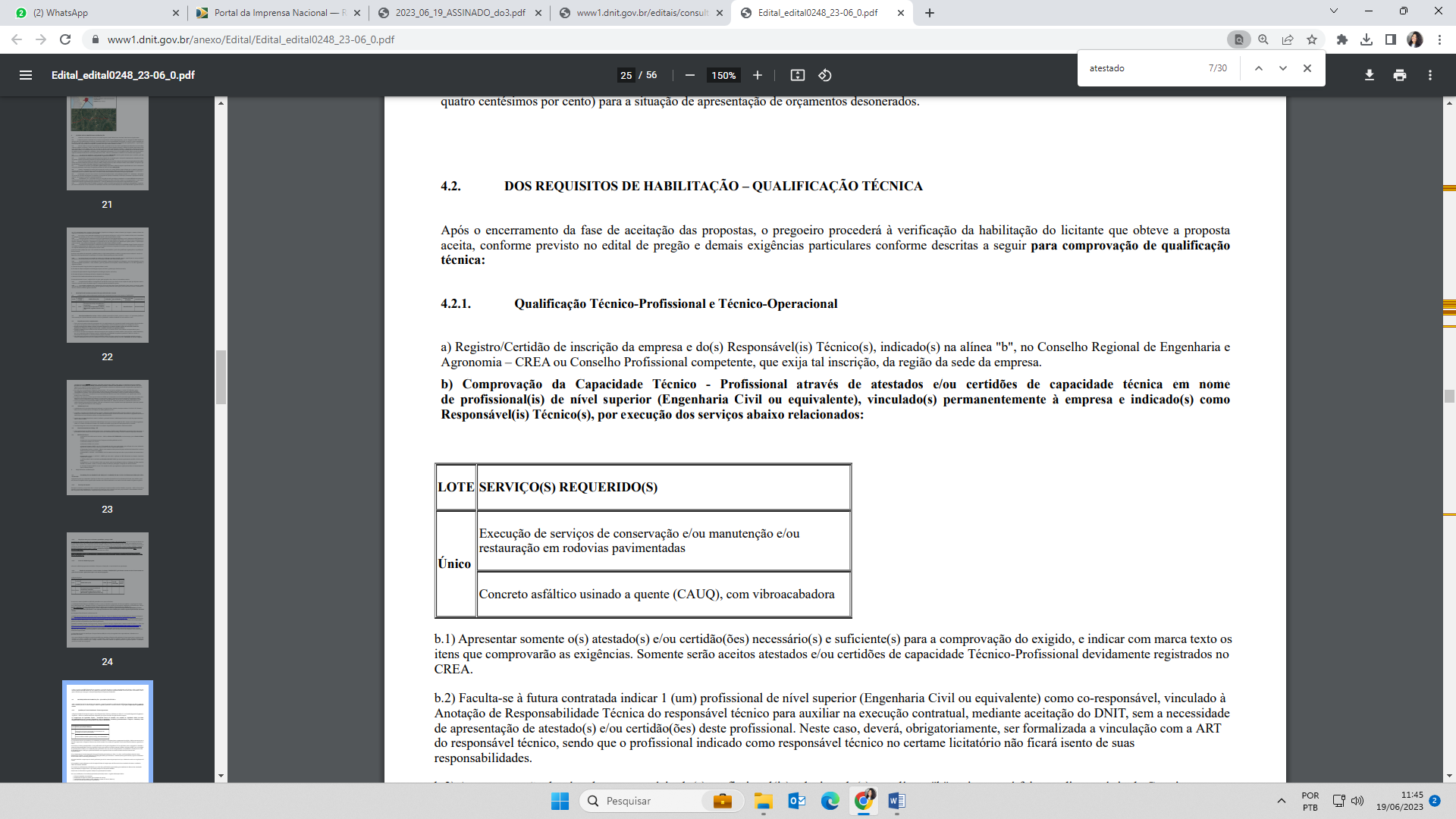 CAPACIDADE TÉCNICA: b) Comprovação da Capacidade Técnico - Profissional através de atestados e/ou certidões de capacidade técnica em nome de profissional (is) de nível superior (Engenharia Civil ou equivalente), vinculado (s) permanentemente à empresa e indicado (s) como responsável (is) Técnico (s), por execução dos serviços abaixo relacionados:CAPACIDADE TÉCNICA: b) Comprovação da Capacidade Técnico - Profissional através de atestados e/ou certidões de capacidade técnica em nome de profissional (is) de nível superior (Engenharia Civil ou equivalente), vinculado (s) permanentemente à empresa e indicado (s) como responsável (is) Técnico (s), por execução dos serviços abaixo relacionados:CAPACIDADE TÉCNICA: b) Comprovação da Capacidade Técnico - Profissional através de atestados e/ou certidões de capacidade técnica em nome de profissional (is) de nível superior (Engenharia Civil ou equivalente), vinculado (s) permanentemente à empresa e indicado (s) como responsável (is) Técnico (s), por execução dos serviços abaixo relacionados:CAPACIDADE TÉCNICA: b) Comprovação da Capacidade Técnico - Profissional através de atestados e/ou certidões de capacidade técnica em nome de profissional (is) de nível superior (Engenharia Civil ou equivalente), vinculado (s) permanentemente à empresa e indicado (s) como responsável (is) Técnico (s), por execução dos serviços abaixo relacionados:CAPACIDADE OPERACIONAL: c) Comprovação da Capacidade Técnico - Operacional da empresa através de certidão e/ou atestado, fornecido (s) por pessoa (s) jurídica (s) de direito público ou privado, a qualquer tempo, para obras rodoviárias de complexidade equivalente ou superior ao do objeto desta licitação, executados pela empresa licitante, e que comprove ter executado as parcelas de maior relevância, de acordo com os itens abaixo, elaborados conforme o disposto na Instrução Normativa DNIT nº 58, de 17 de setembro de 2021: 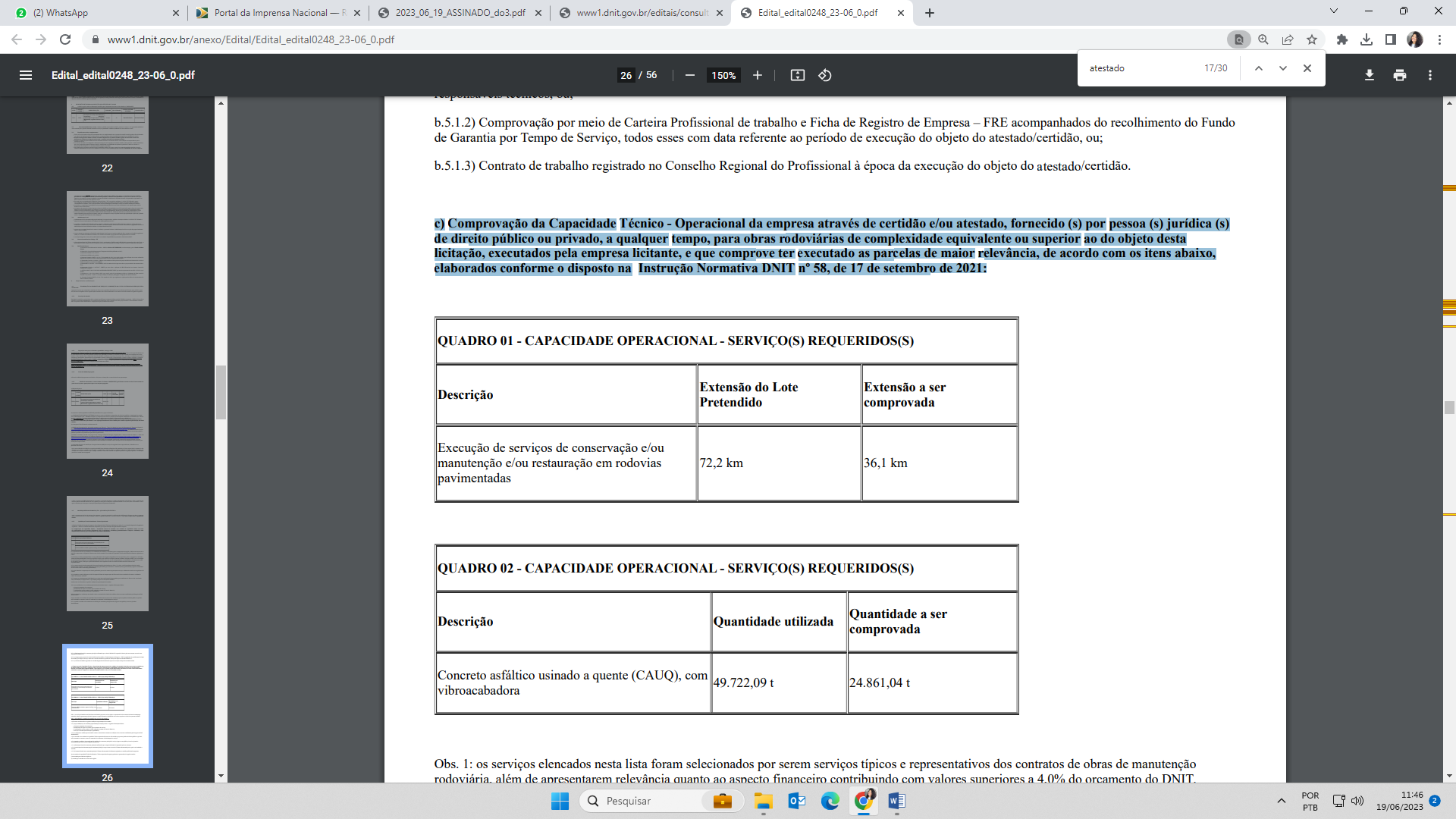 CAPACIDADE OPERACIONAL: c) Comprovação da Capacidade Técnico - Operacional da empresa através de certidão e/ou atestado, fornecido (s) por pessoa (s) jurídica (s) de direito público ou privado, a qualquer tempo, para obras rodoviárias de complexidade equivalente ou superior ao do objeto desta licitação, executados pela empresa licitante, e que comprove ter executado as parcelas de maior relevância, de acordo com os itens abaixo, elaborados conforme o disposto na Instrução Normativa DNIT nº 58, de 17 de setembro de 2021: CAPACIDADE OPERACIONAL: c) Comprovação da Capacidade Técnico - Operacional da empresa através de certidão e/ou atestado, fornecido (s) por pessoa (s) jurídica (s) de direito público ou privado, a qualquer tempo, para obras rodoviárias de complexidade equivalente ou superior ao do objeto desta licitação, executados pela empresa licitante, e que comprove ter executado as parcelas de maior relevância, de acordo com os itens abaixo, elaborados conforme o disposto na Instrução Normativa DNIT nº 58, de 17 de setembro de 2021: CAPACIDADE OPERACIONAL: c) Comprovação da Capacidade Técnico - Operacional da empresa através de certidão e/ou atestado, fornecido (s) por pessoa (s) jurídica (s) de direito público ou privado, a qualquer tempo, para obras rodoviárias de complexidade equivalente ou superior ao do objeto desta licitação, executados pela empresa licitante, e que comprove ter executado as parcelas de maior relevância, de acordo com os itens abaixo, elaborados conforme o disposto na Instrução Normativa DNIT nº 58, de 17 de setembro de 2021: CAPACIDADE OPERACIONAL: c) Comprovação da Capacidade Técnico - Operacional da empresa através de certidão e/ou atestado, fornecido (s) por pessoa (s) jurídica (s) de direito público ou privado, a qualquer tempo, para obras rodoviárias de complexidade equivalente ou superior ao do objeto desta licitação, executados pela empresa licitante, e que comprove ter executado as parcelas de maior relevância, de acordo com os itens abaixo, elaborados conforme o disposto na Instrução Normativa DNIT nº 58, de 17 de setembro de 2021:  ÍNDICES ECONÔMICOS: CONFORME EDITAL.  ÍNDICES ECONÔMICOS: CONFORME EDITAL.  ÍNDICES ECONÔMICOS: CONFORME EDITAL.  ÍNDICES ECONÔMICOS: CONFORME EDITAL.  ÍNDICES ECONÔMICOS: CONFORME EDITAL. OBSERVAÇÕES: Os esclarecimentos de dúvidas quanto ao Edital e seus Anexos, poderão ser solicitados, preferencialmente, via e-mail, ou por correspondência dirigida à COMISSÃO, no Serviço de Cadastro e Licitações da SREMG/DNIT, no seguinte endereço Rua Martim de Carvalho, 635, Bairro: Santo Agostinho, CEP: 30109-094, no serviço de protocolo, nos dias úteis, das 08h00min às 12h00min e das 13h00min às 17h00min, até 5 (cinco) dias úteis anteriores à data fixada para abertura da licitação. E respostas disponível no endereço www.dnit.gov.br.OBSERVAÇÕES: Os esclarecimentos de dúvidas quanto ao Edital e seus Anexos, poderão ser solicitados, preferencialmente, via e-mail, ou por correspondência dirigida à COMISSÃO, no Serviço de Cadastro e Licitações da SREMG/DNIT, no seguinte endereço Rua Martim de Carvalho, 635, Bairro: Santo Agostinho, CEP: 30109-094, no serviço de protocolo, nos dias úteis, das 08h00min às 12h00min e das 13h00min às 17h00min, até 5 (cinco) dias úteis anteriores à data fixada para abertura da licitação. E respostas disponível no endereço www.dnit.gov.br.OBSERVAÇÕES: Os esclarecimentos de dúvidas quanto ao Edital e seus Anexos, poderão ser solicitados, preferencialmente, via e-mail, ou por correspondência dirigida à COMISSÃO, no Serviço de Cadastro e Licitações da SREMG/DNIT, no seguinte endereço Rua Martim de Carvalho, 635, Bairro: Santo Agostinho, CEP: 30109-094, no serviço de protocolo, nos dias úteis, das 08h00min às 12h00min e das 13h00min às 17h00min, até 5 (cinco) dias úteis anteriores à data fixada para abertura da licitação. E respostas disponível no endereço www.dnit.gov.br.OBSERVAÇÕES: Os esclarecimentos de dúvidas quanto ao Edital e seus Anexos, poderão ser solicitados, preferencialmente, via e-mail, ou por correspondência dirigida à COMISSÃO, no Serviço de Cadastro e Licitações da SREMG/DNIT, no seguinte endereço Rua Martim de Carvalho, 635, Bairro: Santo Agostinho, CEP: 30109-094, no serviço de protocolo, nos dias úteis, das 08h00min às 12h00min e das 13h00min às 17h00min, até 5 (cinco) dias úteis anteriores à data fixada para abertura da licitação. E respostas disponível no endereço www.dnit.gov.br.OBSERVAÇÕES: Os esclarecimentos de dúvidas quanto ao Edital e seus Anexos, poderão ser solicitados, preferencialmente, via e-mail, ou por correspondência dirigida à COMISSÃO, no Serviço de Cadastro e Licitações da SREMG/DNIT, no seguinte endereço Rua Martim de Carvalho, 635, Bairro: Santo Agostinho, CEP: 30109-094, no serviço de protocolo, nos dias úteis, das 08h00min às 12h00min e das 13h00min às 17h00min, até 5 (cinco) dias úteis anteriores à data fixada para abertura da licitação. E respostas disponível no endereço www.dnit.gov.br.ÓRGÃO LICITANTE: DNIT -  MINISTÉRIO DA INFRAESTRUTURA - DEPARTAMENTO NACIONAL DE INFRAESTRUTURA DE TRANSPORTES ÓRGÃO LICITANTE: DNIT -  MINISTÉRIO DA INFRAESTRUTURA - DEPARTAMENTO NACIONAL DE INFRAESTRUTURA DE TRANSPORTES ÓRGÃO LICITANTE: DNIT -  MINISTÉRIO DA INFRAESTRUTURA - DEPARTAMENTO NACIONAL DE INFRAESTRUTURA DE TRANSPORTES EDITAL: PREGÃO ELETRÔNICO Nº 0243/23-06EDITAL: PREGÃO ELETRÔNICO Nº 0243/23-06Endereço: Rua Martim de Carvalho, nº 635 – 4º andar – Bairro: Santo Agostinho - Belo Horizonte – MG, fone nº (31) 3057-1551, fax (31) 3057-1550 - CEP: 30.190-094 http://www.dnit.gov.br - E-mail: pregoeiro.sremg@dnit.gov.br. Endereço: Www.dnit.gov.br - Belo Horizonte (MG) - Telefone: (61) 96412290 Endereço: Rua Martim de Carvalho, nº 635 – 4º andar – Bairro: Santo Agostinho - Belo Horizonte – MG, fone nº (31) 3057-1551, fax (31) 3057-1550 - CEP: 30.190-094 http://www.dnit.gov.br - E-mail: pregoeiro.sremg@dnit.gov.br. Endereço: Www.dnit.gov.br - Belo Horizonte (MG) - Telefone: (61) 96412290 Endereço: Rua Martim de Carvalho, nº 635 – 4º andar – Bairro: Santo Agostinho - Belo Horizonte – MG, fone nº (31) 3057-1551, fax (31) 3057-1550 - CEP: 30.190-094 http://www.dnit.gov.br - E-mail: pregoeiro.sremg@dnit.gov.br. Endereço: Www.dnit.gov.br - Belo Horizonte (MG) - Telefone: (61) 96412290 Endereço: Rua Martim de Carvalho, nº 635 – 4º andar – Bairro: Santo Agostinho - Belo Horizonte – MG, fone nº (31) 3057-1551, fax (31) 3057-1550 - CEP: 30.190-094 http://www.dnit.gov.br - E-mail: pregoeiro.sremg@dnit.gov.br. Endereço: Www.dnit.gov.br - Belo Horizonte (MG) - Telefone: (61) 96412290 Endereço: Rua Martim de Carvalho, nº 635 – 4º andar – Bairro: Santo Agostinho - Belo Horizonte – MG, fone nº (31) 3057-1551, fax (31) 3057-1550 - CEP: 30.190-094 http://www.dnit.gov.br - E-mail: pregoeiro.sremg@dnit.gov.br. Endereço: Www.dnit.gov.br - Belo Horizonte (MG) - Telefone: (61) 96412290 OBJETO: Execução dos serviços de conservação corretiva rotineira - conservação da faixa de domínio e limpeza de dispositivos de drenagem e de OAC na rodovia BR 365/MG, km 277,40 ao km 431,50.OBJETO: Execução dos serviços de conservação corretiva rotineira - conservação da faixa de domínio e limpeza de dispositivos de drenagem e de OAC na rodovia BR 365/MG, km 277,40 ao km 431,50.DATAS: Data da sessão: 29/06/2023Horário: 09:00 h
Local: Portal de Compras do Governo Federal – www.comprasgovernamentais.gov.brDATAS: Data da sessão: 29/06/2023Horário: 09:00 h
Local: Portal de Compras do Governo Federal – www.comprasgovernamentais.gov.brDATAS: Data da sessão: 29/06/2023Horário: 09:00 h
Local: Portal de Compras do Governo Federal – www.comprasgovernamentais.gov.brVALORESVALORESVALORESVALORESVALORESValor Estimado da ObraCapital SocialGarantia de PropostaGarantia de PropostaValor do EditalR$ -R$  -R$ -CAPACIDADE TÉCNICA: -CAPACIDADE TÉCNICA: -CAPACIDADE TÉCNICA: -CAPACIDADE TÉCNICA: -CAPACIDADE TÉCNICA: -CAPACIDADE OPERACIONAL: a) Registro ou inscrição da empresa na entidade profissional a que estiver vinculada, em plena validade. b) Comprovação de aptidão para execução de serviço de complexidade tecnológica e operacional equivalente ou superior com o objeto desta contratação, ou com o item pertinente, por meio da apresentação de certidões ou atestados, por pessoas jurídicas de direito público ou privado, ou regularmente emitido (s) pelo conselho profissional competente, quando for o caso. CAPACIDADE OPERACIONAL: a) Registro ou inscrição da empresa na entidade profissional a que estiver vinculada, em plena validade. b) Comprovação de aptidão para execução de serviço de complexidade tecnológica e operacional equivalente ou superior com o objeto desta contratação, ou com o item pertinente, por meio da apresentação de certidões ou atestados, por pessoas jurídicas de direito público ou privado, ou regularmente emitido (s) pelo conselho profissional competente, quando for o caso. CAPACIDADE OPERACIONAL: a) Registro ou inscrição da empresa na entidade profissional a que estiver vinculada, em plena validade. b) Comprovação de aptidão para execução de serviço de complexidade tecnológica e operacional equivalente ou superior com o objeto desta contratação, ou com o item pertinente, por meio da apresentação de certidões ou atestados, por pessoas jurídicas de direito público ou privado, ou regularmente emitido (s) pelo conselho profissional competente, quando for o caso. CAPACIDADE OPERACIONAL: a) Registro ou inscrição da empresa na entidade profissional a que estiver vinculada, em plena validade. b) Comprovação de aptidão para execução de serviço de complexidade tecnológica e operacional equivalente ou superior com o objeto desta contratação, ou com o item pertinente, por meio da apresentação de certidões ou atestados, por pessoas jurídicas de direito público ou privado, ou regularmente emitido (s) pelo conselho profissional competente, quando for o caso. CAPACIDADE OPERACIONAL: a) Registro ou inscrição da empresa na entidade profissional a que estiver vinculada, em plena validade. b) Comprovação de aptidão para execução de serviço de complexidade tecnológica e operacional equivalente ou superior com o objeto desta contratação, ou com o item pertinente, por meio da apresentação de certidões ou atestados, por pessoas jurídicas de direito público ou privado, ou regularmente emitido (s) pelo conselho profissional competente, quando for o caso.  ÍNDICES ECONÔMICOS: CONFORME EDITAL.  ÍNDICES ECONÔMICOS: CONFORME EDITAL.  ÍNDICES ECONÔMICOS: CONFORME EDITAL.  ÍNDICES ECONÔMICOS: CONFORME EDITAL.  ÍNDICES ECONÔMICOS: CONFORME EDITAL. OBSERVAÇÕES: Os esclarecimentos de dúvidas quanto ao Edital e seus Anexos, poderão ser solicitados, preferencialmente, via e-mail, ou por correspondência dirigida à COMISSÃO, no Serviço de Cadastro e Licitações da SREMG/DNIT, no seguinte endereço Rua Martim de Carvalho, 635, Bairro: Santo Agostinho, CEP: 30109-094, no serviço de protocolo, nos dias úteis, das 08h00min às 12h00min e das 13h00min às 17h00min, até 5 (cinco) dias úteis anteriores à data fixada para abertura da licitação. E respostas disponível no endereço www.dnit.gov.br.OBSERVAÇÕES: Os esclarecimentos de dúvidas quanto ao Edital e seus Anexos, poderão ser solicitados, preferencialmente, via e-mail, ou por correspondência dirigida à COMISSÃO, no Serviço de Cadastro e Licitações da SREMG/DNIT, no seguinte endereço Rua Martim de Carvalho, 635, Bairro: Santo Agostinho, CEP: 30109-094, no serviço de protocolo, nos dias úteis, das 08h00min às 12h00min e das 13h00min às 17h00min, até 5 (cinco) dias úteis anteriores à data fixada para abertura da licitação. E respostas disponível no endereço www.dnit.gov.br.OBSERVAÇÕES: Os esclarecimentos de dúvidas quanto ao Edital e seus Anexos, poderão ser solicitados, preferencialmente, via e-mail, ou por correspondência dirigida à COMISSÃO, no Serviço de Cadastro e Licitações da SREMG/DNIT, no seguinte endereço Rua Martim de Carvalho, 635, Bairro: Santo Agostinho, CEP: 30109-094, no serviço de protocolo, nos dias úteis, das 08h00min às 12h00min e das 13h00min às 17h00min, até 5 (cinco) dias úteis anteriores à data fixada para abertura da licitação. E respostas disponível no endereço www.dnit.gov.br.OBSERVAÇÕES: Os esclarecimentos de dúvidas quanto ao Edital e seus Anexos, poderão ser solicitados, preferencialmente, via e-mail, ou por correspondência dirigida à COMISSÃO, no Serviço de Cadastro e Licitações da SREMG/DNIT, no seguinte endereço Rua Martim de Carvalho, 635, Bairro: Santo Agostinho, CEP: 30109-094, no serviço de protocolo, nos dias úteis, das 08h00min às 12h00min e das 13h00min às 17h00min, até 5 (cinco) dias úteis anteriores à data fixada para abertura da licitação. E respostas disponível no endereço www.dnit.gov.br.OBSERVAÇÕES: Os esclarecimentos de dúvidas quanto ao Edital e seus Anexos, poderão ser solicitados, preferencialmente, via e-mail, ou por correspondência dirigida à COMISSÃO, no Serviço de Cadastro e Licitações da SREMG/DNIT, no seguinte endereço Rua Martim de Carvalho, 635, Bairro: Santo Agostinho, CEP: 30109-094, no serviço de protocolo, nos dias úteis, das 08h00min às 12h00min e das 13h00min às 17h00min, até 5 (cinco) dias úteis anteriores à data fixada para abertura da licitação. E respostas disponível no endereço www.dnit.gov.br.ÓRGÃO LICITANTE: DER-MGEDITAL: TOMADA DE PREÇO Nº 050/2023Endereço: Av. dos Andradas, 1.120, sala 1009, Belo Horizonte/MG.Maiores Informações: Telefone: (31) 3235-1272 - Fax: (31) 3235-1004. E-mail: asl@der.mg.gov.br - site www.der.mg.gov.br Endereço: Av. dos Andradas, 1.120, sala 1009, Belo Horizonte/MG.Maiores Informações: Telefone: (31) 3235-1272 - Fax: (31) 3235-1004. E-mail: asl@der.mg.gov.br - site www.der.mg.gov.br OBJETO: Execução de BDCC (4,00 a 3,00) m, no trecho Pavão - Águas Formosas, km 192, rodovia MG-105. Obra incluída no PPAG.DATAS:ENTREGA DOS ENVELOPES: até às 17:00 horas do dia 05/07/2023.ABERTURA DA LICITAÇÃO: às 14:00 horas do dia 06/07/2023VALORESVALORESValor Estimado da ObraCapital Social Igual ou SuperiorR$ R$ 2.020.939,30R$ -CAPACIDADE TÉCNICA: a) O profissional deverá ser integrante do quadro permanente da empresa licitante. Na situação de sócio, a comprovação será realizada mediante cópia do contrato social. Quando se tratar de empregado, a comprovação de seu vínculo até a data da apresentação da proposta será feita através de ficha ou de livro de registro de empregado ou de contrato de trabalho. Nos demais casos será suficiente a prova da existência de contrato de prestação de serviço regido pela legislação cível comum. A comprovação da condição de Responsável Técnico da sociedade empresária se fará através da Certidão de Registro e Quitação de Pessoa Jurídica, emitida pelo CREA; b) A Licitante poderá optar por apresentar uma Declaração conforme modelo constante do ANEXO IX consignando o nome do Responsável Técnico e o tipo de vínculo jurídico a ser estabelecido com o mesmo, nos termos do artigo 30, § 1.º, inciso I, da Lei 8.666/93, sendo que a efetiva comprovação de que trata a alínea "a" supra será exigida quando da convocação da licitante vencedora para a formalização do contrato, sob pena de decair o direito à contratação, sem prejuízo das sanções previstas no Art.81 da Lei 8.666/93 e das penas previstas no item 4 deste edital.CAPACIDADE TÉCNICA: a) O profissional deverá ser integrante do quadro permanente da empresa licitante. Na situação de sócio, a comprovação será realizada mediante cópia do contrato social. Quando se tratar de empregado, a comprovação de seu vínculo até a data da apresentação da proposta será feita através de ficha ou de livro de registro de empregado ou de contrato de trabalho. Nos demais casos será suficiente a prova da existência de contrato de prestação de serviço regido pela legislação cível comum. A comprovação da condição de Responsável Técnico da sociedade empresária se fará através da Certidão de Registro e Quitação de Pessoa Jurídica, emitida pelo CREA; b) A Licitante poderá optar por apresentar uma Declaração conforme modelo constante do ANEXO IX consignando o nome do Responsável Técnico e o tipo de vínculo jurídico a ser estabelecido com o mesmo, nos termos do artigo 30, § 1.º, inciso I, da Lei 8.666/93, sendo que a efetiva comprovação de que trata a alínea "a" supra será exigida quando da convocação da licitante vencedora para a formalização do contrato, sob pena de decair o direito à contratação, sem prejuízo das sanções previstas no Art.81 da Lei 8.666/93 e das penas previstas no item 4 deste edital.CAPACIDADE OPERACIONAL:  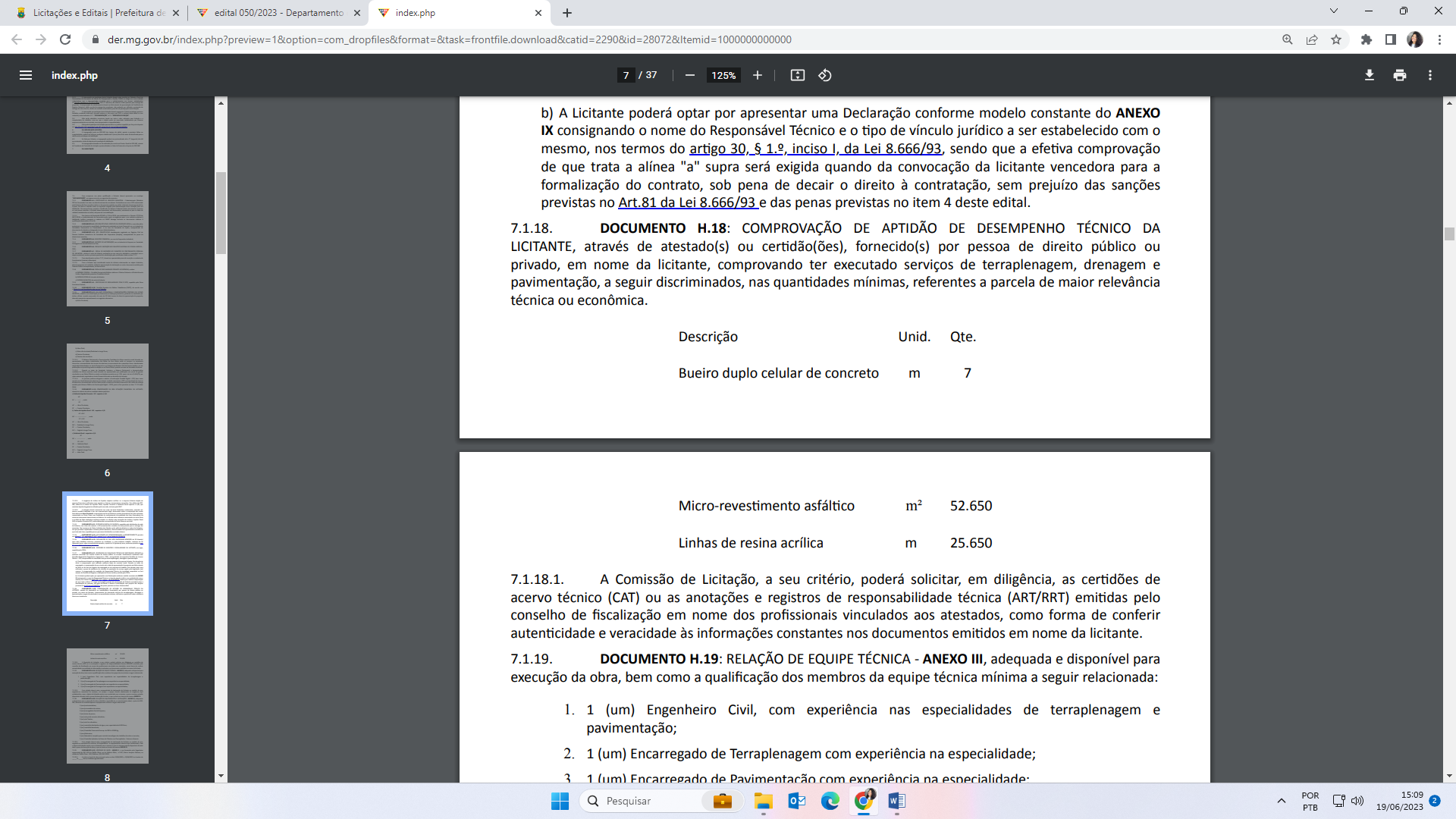 CAPACIDADE OPERACIONAL:  ÍNDICES ECONÔMICOS: Conforme edital. ÍNDICES ECONÔMICOS: Conforme edital. OBSERVAÇÕES: Pedidos de esclarecimento e impugnações ao instrumento convocatório poderão ser feitos em até 5 dias úteis antes da data de abertura de propostas. As impugnações deverão ser formalizadas por escrito ao Diretor Geral do DER/MG, através do Presidente da Comissão de Licitação e protocolizadas no Setor de Protocolo e Arquivo do DER/MG. As respostas aos pedidos de esclarecimentos e impugnação serão divulgadas no site do DER/MG: http://www.der.mg.gov.br/transparencia/licitacoes, antes da abertura dos envelopes contendo as propostas.OBSERVAÇÕES: Pedidos de esclarecimento e impugnações ao instrumento convocatório poderão ser feitos em até 5 dias úteis antes da data de abertura de propostas. As impugnações deverão ser formalizadas por escrito ao Diretor Geral do DER/MG, através do Presidente da Comissão de Licitação e protocolizadas no Setor de Protocolo e Arquivo do DER/MG. As respostas aos pedidos de esclarecimentos e impugnação serão divulgadas no site do DER/MG: http://www.der.mg.gov.br/transparencia/licitacoes, antes da abertura dos envelopes contendo as propostas.ÓRGÃO LICITANTE: DER-MGEDITAL: TOMADA DE PREÇO Nº 051/2023Endereço: Av. dos Andradas, 1.120, sala 1009, Belo Horizonte/MG.Maiores Informações: Telefone: (31) 3235-1272 - Fax: (31) 3235-1004. E-mail: asl@der.mg.gov.br - site www.der.mg.gov.br Endereço: Av. dos Andradas, 1.120, sala 1009, Belo Horizonte/MG.Maiores Informações: Telefone: (31) 3235-1272 - Fax: (31) 3235-1004. E-mail: asl@der.mg.gov.br - site www.der.mg.gov.br OBJETO: Execução das obras para reconstrução de arrimo, estabilização do talude e reforma da Escola Estadual Queiroz Júnior, Unidade Integrante Da Secretaria De Estado De Educação, Localizada No Município de conselheiro Lafaiete, Estado De Minas Gerais.DATAS:ENTREGA DOS ENVELOPES: até às 17:00 horas do dia 06/07/2023.ABERTURA DA LICITAÇÃO: às 09:00 horas do dia 07/07/2023.VALORESVALORESValor Estimado da ObraCapital Social Igual ou SuperiorR$ R$ 1.296.177,73R$ -CAPACIDADE TÉCNICA: a) O profissional deverá ser integrante do quadro permanente da empresa licitante. Na situação de sócio, a comprovação será realizada mediante cópia do contrato social. Quando se tratar de empregado, a comprovação de seu vínculo até a data da apresentação da proposta será feita através de ficha ou de livro de registro de empregado ou de contrato de trabalho. Nos demais casos será suficiente a prova da existência de contrato de prestação de serviço regido pela legislação cível comum. A comprovação da condição de Responsável Técnico da sociedade empresária se fará através da Certidão de Registro e Quitação de Pessoa Jurídica, emitida pelo CREA ou CAU; b) A Licitante poderá optar por apresentar uma Declaração conforme modelo constante do ANEXO X consignando o nome do Responsável Técnico e o tipo de vínculo jurídico a ser estabelecido com o mesmo, nos termos do artigo 30, § 1.º, inciso I, da Lei 8.666/93, sendo que a efetiva comprovação de que trata a alínea "a" supra será exigida quando da convocação da licitante vencedora para a formalização do contrato, sob pena de decair o direito à contratação, sem prejuízo das sanções previstas no Art.81 da Lei 8.666/93 e das penas previstas no item 4 deste edital.CAPACIDADE TÉCNICA: a) O profissional deverá ser integrante do quadro permanente da empresa licitante. Na situação de sócio, a comprovação será realizada mediante cópia do contrato social. Quando se tratar de empregado, a comprovação de seu vínculo até a data da apresentação da proposta será feita através de ficha ou de livro de registro de empregado ou de contrato de trabalho. Nos demais casos será suficiente a prova da existência de contrato de prestação de serviço regido pela legislação cível comum. A comprovação da condição de Responsável Técnico da sociedade empresária se fará através da Certidão de Registro e Quitação de Pessoa Jurídica, emitida pelo CREA ou CAU; b) A Licitante poderá optar por apresentar uma Declaração conforme modelo constante do ANEXO X consignando o nome do Responsável Técnico e o tipo de vínculo jurídico a ser estabelecido com o mesmo, nos termos do artigo 30, § 1.º, inciso I, da Lei 8.666/93, sendo que a efetiva comprovação de que trata a alínea "a" supra será exigida quando da convocação da licitante vencedora para a formalização do contrato, sob pena de decair o direito à contratação, sem prejuízo das sanções previstas no Art.81 da Lei 8.666/93 e das penas previstas no item 4 deste edital.CAPACIDADE OPERACIONAL: 7.1.18. DOCUMENTO H.18: COMPROVAÇÃO DE APTIDÃO DE DESEMPENHO TÉCNICO DA LICITANTE, através de atestado (s) ou certidão (ões), fornecido (s) por pessoa de direito público ou privado, em nome da licitante, comprovando ter Executado Obras de Contenção e Estabilização de Taludes e Reformas de Edificações, além de Projetos de Contenção e Estabilização de Taludes. CAPACIDADE OPERACIONAL: 7.1.18. DOCUMENTO H.18: COMPROVAÇÃO DE APTIDÃO DE DESEMPENHO TÉCNICO DA LICITANTE, através de atestado (s) ou certidão (ões), fornecido (s) por pessoa de direito público ou privado, em nome da licitante, comprovando ter Executado Obras de Contenção e Estabilização de Taludes e Reformas de Edificações, além de Projetos de Contenção e Estabilização de Taludes. ÍNDICES ECONÔMICOS: Conforme edital. ÍNDICES ECONÔMICOS: Conforme edital. OBSERVAÇÕES: Pedidos de esclarecimento e impugnações ao instrumento convocatório poderão ser feitos em até 5 dias úteis antes da data de abertura de propostas. As impugnações deverão ser formalizadas por escrito ao Diretor Geral do DER/MG, através do Presidente da Comissão de Licitação e protocolizadas no Setor de Protocolo e Arquivo do DER/MG. As respostas aos pedidos de esclarecimentos e impugnação serão divulgadas no site do DER/MG: http://www.der.mg.gov.br/transparencia/licitacoes, antes da abertura dos envelopes contendo as propostas.OBSERVAÇÕES: Pedidos de esclarecimento e impugnações ao instrumento convocatório poderão ser feitos em até 5 dias úteis antes da data de abertura de propostas. As impugnações deverão ser formalizadas por escrito ao Diretor Geral do DER/MG, através do Presidente da Comissão de Licitação e protocolizadas no Setor de Protocolo e Arquivo do DER/MG. As respostas aos pedidos de esclarecimentos e impugnação serão divulgadas no site do DER/MG: http://www.der.mg.gov.br/transparencia/licitacoes, antes da abertura dos envelopes contendo as propostas. ÓRGÃO LICITANTE: SMOBI ÓRGÃO LICITANTE: SMOBIEDITAL: TOMADA DE PREÇO Nº 032/2023 - OBRAS E INFRAESTRUTURAEDITAL: TOMADA DE PREÇO Nº 032/2023 - OBRAS E INFRAESTRUTURAEndereço: Rua dos Guajajaras, 1107 – 14° andar - Centro, Belo Horizonte - MG, 30180-105Informações: Telefone: (31) 3277-8102 - (31) 3277-5020 - Sites: www.licitacoes.caixa.gov.br e www.pbh.gov.br - E-mail cpl.sudecap@pbh.gov.br Endereço: Rua dos Guajajaras, 1107 – 14° andar - Centro, Belo Horizonte - MG, 30180-105Informações: Telefone: (31) 3277-8102 - (31) 3277-5020 - Sites: www.licitacoes.caixa.gov.br e www.pbh.gov.br - E-mail cpl.sudecap@pbh.gov.br Endereço: Rua dos Guajajaras, 1107 – 14° andar - Centro, Belo Horizonte - MG, 30180-105Informações: Telefone: (31) 3277-8102 - (31) 3277-5020 - Sites: www.licitacoes.caixa.gov.br e www.pbh.gov.br - E-mail cpl.sudecap@pbh.gov.br Endereço: Rua dos Guajajaras, 1107 – 14° andar - Centro, Belo Horizonte - MG, 30180-105Informações: Telefone: (31) 3277-8102 - (31) 3277-5020 - Sites: www.licitacoes.caixa.gov.br e www.pbh.gov.br - E-mail cpl.sudecap@pbh.gov.br Objeto: Obra de escoramento metálico e de implantação do Sistema de Proteção contra Descargas Atmosféricas (SPDA) da Chaminé Olaria Jatobá
.Objeto: Obra de escoramento metálico e de implantação do Sistema de Proteção contra Descargas Atmosféricas (SPDA) da Chaminé Olaria Jatobá
.DATAS: Recebimento das propostas: até as 10 horas do dia 05/07/2023.Julgamento das propostas: a partir das 10 horas do dia 05/07/2023.DATAS: Recebimento das propostas: até as 10 horas do dia 05/07/2023.Julgamento das propostas: a partir das 10 horas do dia 05/07/2023.Valor Estimado da ObraCapital SocialGarantia de PropostaValor do EditalR$   816.010,46R$ -R$ -R$ -CAPACIDADE TÉCNICA: 10.1.3.2.1. A comprovação de inclusão no Quadro Permanente, ao qual se refere o item 10.1.3.2, deverá ser realizada pela apresentação de cópia (s) do (s) Contrato (s) de Trabalho do profissional; ou Carteira de Trabalho e Previdência Social (CTPS); ou cópia do Contrato Social da empresa em que consta o profissional integrante da sociedade; ou, ainda, através do (s) contrato (s) de prestação de serviços regido (s) pela legislação civil comum, ainda que a termo; 10.1.3.2.2. O (s) profissional (is) cujo (s) atestado (s) venha (m) atender à (s) exigência (s) do item 10.1.3.2 não poderá (ão) ser substituído (s) por outro (s) profissional (is), sem a prévia aprovação formal da Contratante.CAPACIDADE TÉCNICA: 10.1.3.2.1. A comprovação de inclusão no Quadro Permanente, ao qual se refere o item 10.1.3.2, deverá ser realizada pela apresentação de cópia (s) do (s) Contrato (s) de Trabalho do profissional; ou Carteira de Trabalho e Previdência Social (CTPS); ou cópia do Contrato Social da empresa em que consta o profissional integrante da sociedade; ou, ainda, através do (s) contrato (s) de prestação de serviços regido (s) pela legislação civil comum, ainda que a termo; 10.1.3.2.2. O (s) profissional (is) cujo (s) atestado (s) venha (m) atender à (s) exigência (s) do item 10.1.3.2 não poderá (ão) ser substituído (s) por outro (s) profissional (is), sem a prévia aprovação formal da Contratante.CAPACIDADE TÉCNICA: 10.1.3.2.1. A comprovação de inclusão no Quadro Permanente, ao qual se refere o item 10.1.3.2, deverá ser realizada pela apresentação de cópia (s) do (s) Contrato (s) de Trabalho do profissional; ou Carteira de Trabalho e Previdência Social (CTPS); ou cópia do Contrato Social da empresa em que consta o profissional integrante da sociedade; ou, ainda, através do (s) contrato (s) de prestação de serviços regido (s) pela legislação civil comum, ainda que a termo; 10.1.3.2.2. O (s) profissional (is) cujo (s) atestado (s) venha (m) atender à (s) exigência (s) do item 10.1.3.2 não poderá (ão) ser substituído (s) por outro (s) profissional (is), sem a prévia aprovação formal da Contratante.CAPACIDADE TÉCNICA: 10.1.3.2.1. A comprovação de inclusão no Quadro Permanente, ao qual se refere o item 10.1.3.2, deverá ser realizada pela apresentação de cópia (s) do (s) Contrato (s) de Trabalho do profissional; ou Carteira de Trabalho e Previdência Social (CTPS); ou cópia do Contrato Social da empresa em que consta o profissional integrante da sociedade; ou, ainda, através do (s) contrato (s) de prestação de serviços regido (s) pela legislação civil comum, ainda que a termo; 10.1.3.2.2. O (s) profissional (is) cujo (s) atestado (s) venha (m) atender à (s) exigência (s) do item 10.1.3.2 não poderá (ão) ser substituído (s) por outro (s) profissional (is), sem a prévia aprovação formal da Contratante.CAPACIDADE OPERACIONAL:   10.1.3.3.1. Serviços de fornecimento, instalação e montagem de estrutura metálica ou escoramento metálico; e 10.1.3.3.2. Serviços de fornecimento, instalação e montagem de cabo de estaiamento. 10.1.3.4. Não serão aceitos atestados a que se referem os itens 10.1.3.2 e 10.1.3.3 que não atendam às formalidades expressas nos §§1º e 3º, do art. 30, da Lei n.º 8.666/1993.CAPACIDADE OPERACIONAL:   10.1.3.3.1. Serviços de fornecimento, instalação e montagem de estrutura metálica ou escoramento metálico; e 10.1.3.3.2. Serviços de fornecimento, instalação e montagem de cabo de estaiamento. 10.1.3.4. Não serão aceitos atestados a que se referem os itens 10.1.3.2 e 10.1.3.3 que não atendam às formalidades expressas nos §§1º e 3º, do art. 30, da Lei n.º 8.666/1993.CAPACIDADE OPERACIONAL:   10.1.3.3.1. Serviços de fornecimento, instalação e montagem de estrutura metálica ou escoramento metálico; e 10.1.3.3.2. Serviços de fornecimento, instalação e montagem de cabo de estaiamento. 10.1.3.4. Não serão aceitos atestados a que se referem os itens 10.1.3.2 e 10.1.3.3 que não atendam às formalidades expressas nos §§1º e 3º, do art. 30, da Lei n.º 8.666/1993.CAPACIDADE OPERACIONAL:   10.1.3.3.1. Serviços de fornecimento, instalação e montagem de estrutura metálica ou escoramento metálico; e 10.1.3.3.2. Serviços de fornecimento, instalação e montagem de cabo de estaiamento. 10.1.3.4. Não serão aceitos atestados a que se referem os itens 10.1.3.2 e 10.1.3.3 que não atendam às formalidades expressas nos §§1º e 3º, do art. 30, da Lei n.º 8.666/1993.ÍNDICES ECONÔMICOS: -ÍNDICES ECONÔMICOS: -ÍNDICES ECONÔMICOS: -ÍNDICES ECONÔMICOS: -OBSERVAÇÕES:   O edital e seus anexos encontram-se disponíveis para acesso dos interessados no site da PBH, no link licitações e editais https://prefeitura.pbh.gov.br/licitacoes e no Portal de Compras do Governo Federal https://comprasgovernamentais.gov.br.OBSERVAÇÕES:   O edital e seus anexos encontram-se disponíveis para acesso dos interessados no site da PBH, no link licitações e editais https://prefeitura.pbh.gov.br/licitacoes e no Portal de Compras do Governo Federal https://comprasgovernamentais.gov.br.OBSERVAÇÕES:   O edital e seus anexos encontram-se disponíveis para acesso dos interessados no site da PBH, no link licitações e editais https://prefeitura.pbh.gov.br/licitacoes e no Portal de Compras do Governo Federal https://comprasgovernamentais.gov.br.OBSERVAÇÕES:   O edital e seus anexos encontram-se disponíveis para acesso dos interessados no site da PBH, no link licitações e editais https://prefeitura.pbh.gov.br/licitacoes e no Portal de Compras do Governo Federal https://comprasgovernamentais.gov.br.